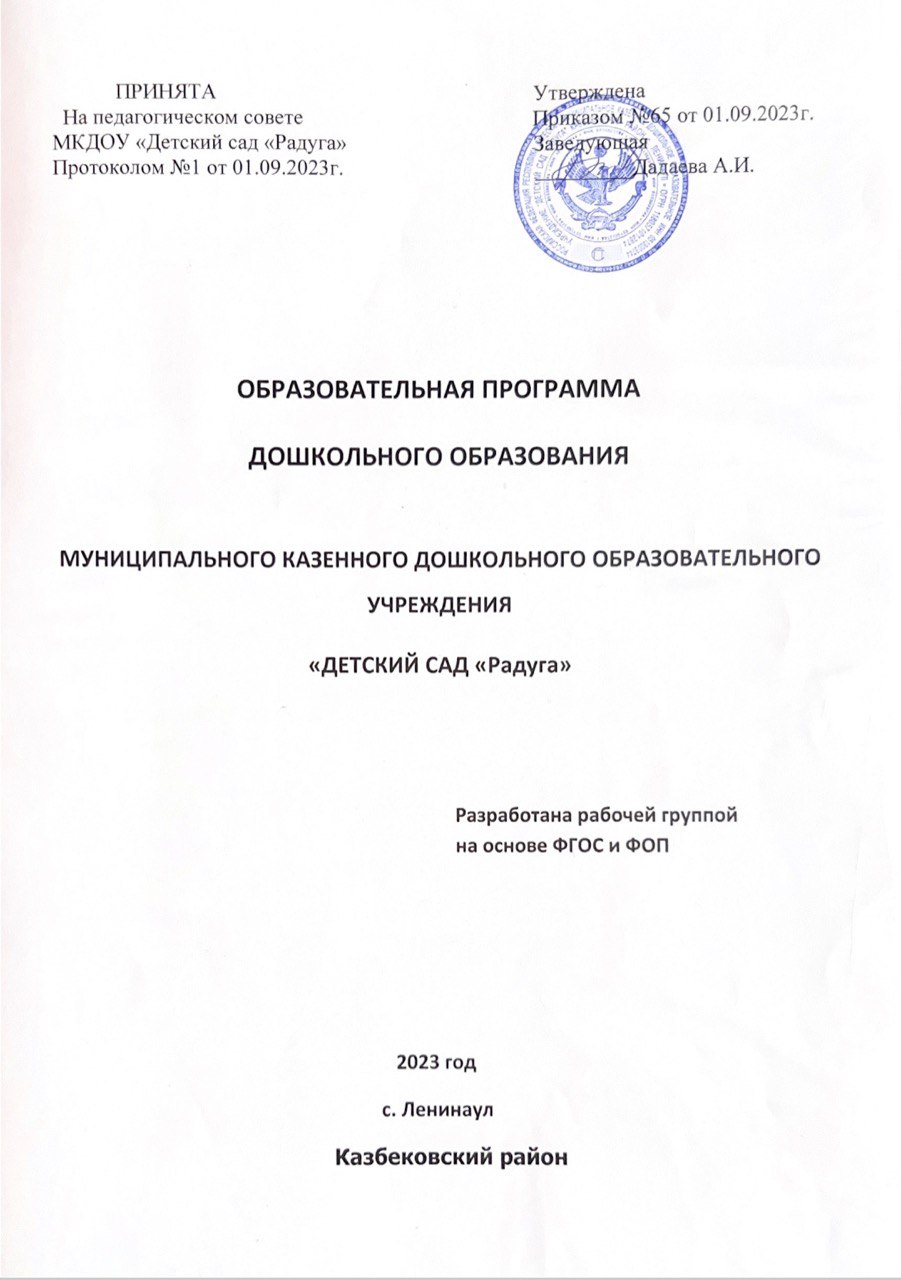 СодержаниеОбщие положенияI.Целевой раздел         Пояснительная записка         Планируемые результаты реализации ОП         Педагогическая диагностика достижения планируемых результатовII.Содержательный раздел          Задачи и содержание образования         Социально - коммуникативное развитие         Познавательное развитие         Речевое развитие         Художественно - эстетическое развитие         Физическое развитиеВариативные  формы, способы, методы и средства реализации ОП         Особенности образовательной деятельности разных видов и культурных практик         Способы и направления поддержки детской инициативы         Особенности взаимодействия педагогического коллектива с семьями  обучающихся         Направления и задачи коррекционно-развивающей работы.         Содержание КРР на уровне ДОУ.         Рабочая программа воспитанияIII.Организационный раздел         Психолого-педагогические условия реализации ОП         Особенности организации развивающей предметно-пространственной среды         Материально-техническое обеспечение ОП, обеспеченность методическими материалами средствами обучения и   воспитания.          Перечень литературных , музыкальных, художественных,           анимационных произведений для реализации ОП          Кадровые условия реализации ОПРежим и распорядок дня          Календарный план воспитательной работы1ОБЩИЕ  ПОЛОЖЕНИЯ1. Образовательная программа дошкольного образования МКДОУ «Детский сад «Радуга» (далее –образовательная программа) разработана в соответствии с федеральным государственным образовательным стандартом и федеральной образовательной программой дошкольного образования. 2. Образовательная  программа позволяет реализовать несколько основополагающих функций дошкольного уровня образования:1) обучение и воспитание ребенка дошкольного возраста как гражданина Российской Федерации, формирование основ его гражданской и культурной идентичности на соответствующем его возрасту содержании доступными средствами;2) создание единого ядра содержания дошкольного образования (далее - ДО), ориентированного на приобщение детей к традиционным духовно-нравственным и социокультурным ценностям российского народа, воспитание подрастающего поколения как знающего и уважающего историю и культуру своей семьи, большой и малой Родины;3) создание единого  образовательного пространства воспитания и обучения детей от рождения до поступления в общеобразовательную организацию, обеспечивающего ребенку и его родителям (законным представителям) равные, качественные условия ДО, вне зависимости от места проживания.3. Образовательная  программа определяет объем, содержание и организацию дошкольного образования, осваиваемые обучающимися в МКДОУ «Детский сад  «Радуга» (далее - ДОУ), и планируемые результаты освоения образовательной программы. 4. Образовательная программа определяет объем обязательной части, который в соответствии со ФГОС ДО составляет не менее 60% от общего объема программы. Часть, формируемая участниками образовательных отношений, составляет не более 40% и ориентирована на специфику национальных, социокультурных и иных условий, в том числе региональных, в которых осуществляется образовательная деятельность; сложившиеся традиции ДОУ; выбор парциальных образовательных программ и форм организации работы с детьми, которые в наибольшей степени соответствуют потребностям и интересам детей, а также возможностям педагогического коллектива и ДОУ в целом. Содержание и планируемые результаты разрабатываемых в ДОУ программ не ниже соответствующих содержания и планируемых результатов Федеральной программы.5. Образовательная программа включает в себя учебно-методическую документацию, в состав которой входят рабочая программа воспитания (далее - Программа воспитания), примерный режим и распорядок дня дошкольных групп, календарный план воспитательной работы (далее - План) и иные компоненты.	26. В образовательной программе содержатся целевой, содержательный и организационный разделы.7. В целевом разделе образовательной  программы представлены: цели, задачи, принципы ее формирования; планируемые результаты освоения образовательной программы в младенческом, раннем, дошкольном возрастах, а также на этапе завершения освоения образовательной  программы; подходы к педагогической диагностике достижения планируемых результатов. В целевой раздел включена часть формируемая участниками образовательных отношений.8. Содержательный раздел образовательной  программы включает задачи и содержание образовательной деятельности по каждой из образовательных областей для всех возрастных групп обучающихся (социально-коммуникативное, познавательное, речевое, художественно-эстетическое, физическое развитие). В нем представлены описания вариативных форм, способов, методов и средств реализации образовательной программы; особенностей образовательной деятельности разных видов и культурных практик и способов поддержки детской инициативы; взаимодействия педагогического коллектива с семьями обучающихся; направления и задачи коррекционно-развивающей работы (далее - КРР) с детьми дошкольного возраста с особыми образовательными потребностями (далее - ООП) различных целевых групп, в том числе детей с ограниченными возможностями здоровья (далее - ОВЗ) и детей-инвалидов.В содержательный раздел образовательной  программы входит рабочая программа воспитания, которая раскрывает задачи и направления воспитательной работы, предусматривает приобщение детей к российским традиционным духовным ценностям, включая культурные ценности своей этнической группы, правилам и нормам поведения в российском обществе. Также включена вариативная част образовательной программы.9. Организационный раздел образовательной программы включает описание психолого-педагогических и кадровых условий реализации образовательной программы; организации развивающей предметно-пространственной среды (далее - РППС) в ДОУ; материально-техническое обеспечение программы, обеспеченность методическими материалами и средствами обучения и воспитания.Раздел включает перечни художественной литературы, музыкальных произведений, произведений изобразительного искусства для использования в образовательной работе в разных возрастных группах, а также перечень рекомендованных для семейного просмотра анимационных произведений.В разделе представлены режим и распорядок дня в дошкольных группах, календарный план воспитательной работы.10. В ДОУ освоение инвариантной  части образовательной программы сопровождается    учебно-методическими материалами программы «От рождения до школы».11. Реализация программ, направленных на обучение и воспитание, предполагает их интеграцию в едином образовательном процессе, предусматривает взаимодействие с разными субъектами образовательных отношений, 	3осуществляется с учетом принципов ДО, зафиксированных во ФГОС ДО12. При соблюдении требований к реализации программ и создании единой образовательной среды создается основа для преемственности уровней дошкольного и начального общего образованияЦЕЛЕВОЙ РАЗДЕЛ  ОБРАЗОВАТЕЛЬНОЙ  ПРОГРАММЫ13. Целевой раздел включает в себя пояснительную записку, планируемые результаты освоения образовательной программы, описание подходов к педагогической диагностике достижений планируемых результатов и вариативную часть.14. Пояснительная записка.14.1. Целью образовательной программы является разностороннее развитие ребенка в период дошкольного детства с учетом возрастных и индивидуальных особенностей на основе духовно-нравственных ценностей российского народа, исторических и национально-культурных традиций.К традиционным российским духовно-нравственным ценностям относятся, прежде всего, жизнь, достоинство, права и свободы человека, патриотизм, гражданственность, служение Отечеству и ответственность за его судьбу, высокие нравственные идеалы, крепкая семья, созидательный труд, приоритет духовного над материальным, гуманизм, милосердие, справедливость, коллективизм, взаимопомощь и взаимоуважение, историческая память и преемственность поколений, единство народов России.14.2. Цель образовательной программы достигается через решение следующих задач:         - обеспечение единых для Российской Федерации содержания ДО и планируемых результатов освоения образовательной программы ДО;        - приобщение детей (в соответствии с возрастными особенностями) к базовым ценностям российского народа - жизнь, достоинство, права и свободы человека, патриотизм, гражданственность, высокие нравственные идеалы, крепкая семья, созидательный труд, приоритет духовного над материальным, гуманизм, милосердие, справедливость, коллективизм, взаимопомощь и взаимоуважение, историческая память и преемственность поколений, единство народов России; создание условий для формирования ценностного отношения к окружающему миру, становления опыта действий и поступков на основе осмысления ценностей;- построение (структурирование) содержания образовательной деятельности на основе учета возрастных и индивидуальных особенностей развития;- создание условий для равного доступа к образованию для всех детей дошкольного возраста с учетом разнообразия образовательных потребностей и индивидуальных возможностей;	4охрана и укрепление физического и психического здоровья детей, в том числе их эмоционального благополучия;- обеспечение развития физических, личностных, нравственных качеств и основ патриотизма, интеллектуальных и художественно-творческих способностей ребенка, его инициативности, самостоятельности и ответственности;- обеспечение психолого-педагогической поддержки семьи и повышение компетентности родителей (законных представителей) в вопросах воспитания, обучения и развития, охраны и укрепления здоровья детей, обеспечения их безопасности;- достижение детьми на этапе завершения ДО уровня развития, необходимого и достаточного для успешного освоения ими образовательных программ начального общего образования.14.3. Образовательная программа построена на следующих принципах ДО, установленных ФГОС ДО:1) полноценное проживание ребенком всех этапов детства (младенческого, раннего и дошкольного возрастов), обогащение (амплификация) детского развития;2) построение образовательной деятельности на основе индивидуальных особенностей каждого ребенка, при котором сам ребенок становится активным в выборе содержания своего образования, становится субъектом образования;3) содействие и сотрудничество детей и родителей (законных представителей), совершеннолетних членов семьи, принимающих участие в воспитании детей младенческого, раннего и дошкольного возрастов, а также педагогических работников (далее вместе - взрослые);4) признание ребенка полноценным участником (субъектом) образовательных отношений;5) поддержка инициативы детей в различных видах деятельности;6) сотрудничество ДОО с семьей;7) приобщение детей к социокультурным нормам, традициям семьи, общества и государства;8) формирование познавательных интересов и познавательных действий ребенка в различных видах деятельности;9) возрастная адекватность дошкольного образования (соответствие условий, требований, методов возрасту и особенностям развития);10) учет этнокультурной ситуации развития детей.15. Планируемые результаты реализации образовательной  программы.В соответствии с ФГОС ДО специфика дошкольного возраста и системные особенности ДО делают неправомерными требования от ребенка дошкольного возраста конкретных образовательных достижений. Поэтому планируемые результаты освоения образовательной программы представляют собой возрастные 	5характеристики возможных достижений ребенка дошкольного возраста на разных возрастных этапах и к завершению ДО.В соответствии с периодизацией психического развития ребенка согласно культурно-исторической психологии, дошкольное детство подразделяется на три возраста: младенческий (первое и второе полугодия жизни), ранний (от одного года до трех лет) и дошкольный возраст (от трех до семи лет).Обозначенные в Федеральной программе возрастные ориентиры «к одному году», «к трем годам» и так далее имеют условный характер, что предполагает широкий возрастной диапазон для достижения ребенком планируемых результатов. Это связано с неустойчивостью, гетерохронностью и индивидуальным темпом психического развития детей в дошкольном детстве, особенно при прохождении критических периодов. По этой причине ребенок может продемонстрировать обозначенные в планируемых результатах возрастные характеристики развития раньше или позже заданных возрастных ориентиров.Степень выраженности возрастных характеристик возможных достижений может различаться у детей одного возраста по причине высокой индивидуализации их психического развития и разных стартовых условий освоения образовательной программы. Обозначенные различия не должны быть констатированы как трудности ребенка в освоении образовательной программы ДОО и не подразумевают его включения в соответствующую целевую группу.Содержание планируемых результатов освоения  инвариантной части образовательной программы полностью соответствует с ФОП.См ФОП ДО с пункта 15.1. до пункта 16.16. Педагогическая диагностика достижения планируемых результатов.16.1. Педагогическая диагностика достижений планируемых результатов направлена на изучение деятельностных умений ребенка, его интересов, предпочтений, склонностей, личностных особенностей, способов взаимодействия со взрослыми и сверстниками. Она позволяет выявлять особенности и динамику развития ребенка, составлять на основе полученных данных индивидуальные образовательные маршруты освоения образовательной программы, своевременно вносить изменения в планирование, содержание и организацию образовательной деятельности.16.2. Цели педагогической диагностики, а также особенности ее проведения определяются требованиями ФГОС ДО. При реализации Программы может проводиться оценка индивидуального развития детей , которая осуществляется педагогом в рамках педагогической диагностики. 	6См. Положение  МКДОУ «Детский сад  «Радуга» утвержденное приказом №65        от 01.09.2023г   «О педагогической диагностике достижения планируемых результатов».                            Вариативная часть образовательной программы Цель и задачи образовательной программы (региональная часть)Цель Программы –создание благоприятных условий для полноценного проживания ребенком дошкольного детства, формирование общей культуры ребенка, всестороннее развитие его психических и физических качеств в соответствии с возрастными и индивидуальными особенностями ребенка, формирование предпосылок к учебной деятельности   с учетом социальных, климатогеографических условий и национальных особенностей Дагестана. Особое внимание  в Программе уделяется формированию национальной идентичности, воспитанию уважения к традиционным ценностям народов Дагестана, чувства патриотизма у дошкольников и приобщения их к основным компонентам народной культуры (фольклор, музыка, декоративно –прикладное искусство, труд).Задачи Программы:- укрепление здоровья ребенка путем формирования двигательной активности с использованием национальных средств физического воспитания;- развитие ребенка, обеспечивающего  единый процесс социализации – индивидуализации с учетом этнокультурных особенностей, возможностей и способностей ребенка;- развитие познавательной активности, любознательности, стремления к самостоятельному познанию, умственных способностей и речи ребенка;-  вхождение ребенка в социокультурный мир, взаимодействие дошкольников с изобразительным искусством, музыкой и игрой, художественной литературой, фольклором и родным языком, природой родного края.Планируемые результаты освоения образовательной программы (региональная часть)Планируемые результаты освоения образовательной программы предполагает следующие показатели развития  ребенка –дошкольника на этапе завершения  дошкольного образования  (с учетом специфических для каждой образовательной области планируемых результатов освоения)В направлении социально –коммуникативного развития ребенок:- имеет первичное представление о себе как о дагестанце (Я – мальчик, будущий горец – защитник Отечества. Я –девочка, будущая хозяйка, хранительница очага) о семье, родственных отношениях, семейных традициях, характерных дагестанцам;	7- знает элементарные правила дагестанского этикета (вставать , когда входит старший, уступать место, здороваться  и прощаться за руку), этически ценные образцы дагестанского общения;-проявляет интерес к дагестанским традициям и обычаям, к построению межличностной коммуникации в традиционом дагестанском микросоциуме;- имеет представление о родном селе, поселке, республике, истории ее зарождения и развития; знает о событиях общественной жизни республики, местных достопримечательностях, известных людях –дагестанцах;- знает, что в Дагестане проживают люди разных национальностей (русские, аварцы, даргинцы, кумыки, лакцы, лезгины, табасаранцы и др.), их обычаи и традиции (гостеприимство, почитание старших, взаимопомощь и др.);- имеет представление о традиционных народных праздниках, истории их возникновения (Навруз–байрам, Праздник первой борозды, Праздник виноградарей, Праздник черешни, Праздник цветов и др.), обычаях, связанных с этими праздниками.	В направлении познавательного развития ребенок:- имеет представление о географическом положении Республики Дагестан (климатические зоны, ландшафт, рельеф, соседние республики, государства, граничащие с Дагестаном), о городах и населенных пунктах республики (их названия, расположение, значимые исторические сведения, достопримечательности);- знает  государственные символы Российской Федерации и Республики Дагестан (флаг, герб, гимн), знает, что Махачкала –столица  Республики Дагестан;- обладает начальными сведениями о животных и растениях, встречающихся в республике, о местности, в которой проживает (взаимосвязь и взаимодействие живых организмов  в природе).В направлении речевого развития ребенок:- знаком с произведениями разных жанров писателей и поэтов Дагестана, с народным фольклором; выразительно читает стихи, пересказывает короткие рассказы, народные сказки, передавая свое отношение к героям;- достаточно хорошо владеет устной(родной и русской) речью, может использовать речь для выражения своих мыслей, чувств и желаний, построение речевого высказывания, а также в разных видах деятельности(ситуации общения, игре, конструировании и др.); может выделять звуки в словах, сделать звуковой анализ слова; в аудировании –понимает на слух речь воспитателя (при вербальном и невербальном общении); реагирует на услышанное; понимает и выполняет просьбы воспитателя, распоряжения, относящиеся к ведению занятий, организации различных форм игровой и обслуживающей деятельности в соответствии с тематикой речевых ситуаций, а также понимает на слух речь воспитателя в учебно – игровых ситуациях; воспринимает на слух и в аудиозаписи основное содержание небольших сообщений, рассказов,  сказок построенных на  знакомом языковом материале; в говорении – умеет отвечать на вопросы; формулирует просьбы; может обращаться к воспитателю и товарищам в пределах примерных ситуаций общения; умеет высказываться в соответствии с игровой ситуацией в объеме 1-2 фраз;                                                                    8 умеет применять считалки, рифмовки, стихотворения, песни. Звуковая культура речи: правильно произносит звуки  как в изолированной позиции, так и в составе слова; воспринимает на слух и различает слова по звучанию; владеет основными фонематическими   противопоставлениями русского языка – твердостью  - мягкостью и глухостью – звонкостью согласных, понимает их смыслоразличительную роль; умеет различать на слух усвоенные в произношении звуки ( в составе слова и изолированно) для подготовки  к элементарному звуковому анализу слов; владеет интонационными навыками речи в различных типах высказываний (просьба, вопрос и т.п.).  Словарь: владеет лексическим объемом , предусмотренным словарным минимумом программы; умеет употреблять усвоенные  слова в различных синтаксических конструкциях в соответствующих игровых ситуациях. Грамматический строй: понимает речевые высказывания; имеет практическое представление  о грамматическом роде  существительных; правильно употребляет единственное и множественное число; умеет согласовать прилагательные с существительными в роде и числе; умеет выполнять просьбу, поручение, используя формы повелительного наклонения глагола; умеет изменять глагол в настоящем времени  по лицам; выражать отрицание по во фразовых конструкциях; употреблять предлоги для обозначения местонахождения предметов в сочетании с соответствующими падежными формами существительных. Связная речь: умеет самостоятельно строить фразы  различной конструкции для описания разных ситуаций; владеет способами построения высказываний, служащих решению коммуникативных задач определенного типа (просьба, описание, отрицание и т. д.); умеет вести диалог в пределах игровой и речевой ситуации; может рассказывать о  предмете, содержании картинки, набора картинок с последовательно развивающимся сюжетом.	В направлении художественно –эстетического развития ребенок: - эмоционально реагирует на произведения народного искусства, знает некоторых художников Дагестана; отзывается на музыкальные произведения дагестанских композиторов, испытывает радость при слушании их; проявляет интерес к музыке разных народов Дагестана; поет несложные любимые песни, исполняя их выразительно и музыкально;- проявляет интерес к произведениям декоративно – прикладного искусства, картинам Дагестанских художников; любит рисовать Дагестанскую природу, иллюстрировать народные сказки и литературные произведения дагестанских авторов; знает произведения народных мастеров и центры художественных промыслов (Кубачи, Балхар, Унцукуль, Гоцатль, Ахты, Микрах, Хучни, Хив, Орта –Стал);- может определить, какому народу принадлежит та или иная мелодия, характер, общее настроение и средства выразительности (темп, динамика, тембр), определяет название песни по мелодии, узнает  композитора, называет 1-2 песни этого композитора; любит слушать дагестанскую музыку, узнает звучание  национальных музыкальных инструментов, называет их ( пандур, кумуз, барабан, бубен, кеманча, зурна, гармонь, тар, чунгур);9- знает и может выразительно воспроизводить некоторые танцевальные элементы дагестанских народных танцев( ковырялочка, дагестанский двойной шаг, балхарский ход, акушинский и др.);- может определить, к какому виду художественного промысла относится тот или иной предмет (образец) декоративно – прикладного искусства; умеет выполнять декоративные композиции с использованием несложных элементов дагестанского орнамента.	В направлении физического развития ребенок:- имеет базовые представления о здоровом образе жизни и о традиционных для народностей Дагестана средствах физического воспитания;-знает и может использовать дагестанские народные подвижные игры с целью развития двигательной активности;- имеет представления об основных способах обеспечения и укрепления доступными средствами физического здоровья в благоприятных климато – географических условиях конкретного места проживания;- имеет представления о некоторых спортивных событиях и достижениях Республики Дагестан.II. СОДЕРЖАТЕЛЬНЫЙ РАЗДЕЛ ОБРАЗОВАТЕЛЬНОЙ ПРОГРАММЫ       17. Задачи и содержание образования (обучения и воспитания) по образовательным областям.17.1. Федеральная программа определяет содержательные линии образовательной деятельности, реализуемые ДОО по основным направлениям развития детей дошкольного возраста (социально-коммуникативного, познавательного, речевого, художественно-эстетического, физического развития).17.2. В каждой образовательной области сформулированы задачи и содержание образовательной деятельности, предусмотренное для освоения в каждой возрастной группе детей в возрасте от двух месяцев до семи - восьми лет. Представлены задачи воспитания, направленные на приобщение детей к ценностям российского народа, формирование у них ценностного отношения к окружающему миру.Более конкретное и дифференцированное по возрастам описание воспитательных задач приводится в Программе воспитания.18. Социально-коммуникативное развитие.(См.  ФОП ДО с 18.1  по18.7 пункты)18.8. Решение совокупных задач воспитания в рамках образовательной области «Социально-коммуникативное развитие» направлено на приобщение детей к ценностям «Родина», «Природа», «Семья», «Человек», «Жизнь», «Милосердие», «Добро», «Дружба», «Сотрудничество», «Труд». 	10Это предполагает решение задач нескольких направлений воспитания:воспитание уважения к своей семье, своему населенному пункту, родному краю, своей стране;воспитание уважительного отношения к другим людям - детям и взрослым (родителям (законным представителям), педагогам, соседям и другим), вне зависимости от их этнической и национальной принадлежности;воспитание ценностного отношения к культурному наследию своего народа, к нравственным и культурным традициям России;содействие становлению целостной картины мира, основанной на представлениях о добре и зле, красоте и уродстве, правде и лжи;воспитание социальных чувств и навыков: способности к сопереживанию, общительности, дружелюбия, сотрудничества, умения соблюдать правила, активной личностной позиции;создание условий для возникновения у ребенка нравственного, социально значимого поступка, приобретения ребенком опыта милосердия и заботы;поддержка трудового усилия, привычки к доступному дошкольнику напряжению физических, умственных и нравственных сил для решения трудовой задачи;формирование способности бережно и уважительно относиться к результатам своего труда и труда других людей.18.9. Социально -коммуникативное развитие (региональная часть)В содержании направления «Социально-коммуникативное развитие» в качестве основы выступает ознакомление с народами, населяющими Дагестан, их национальными праздниками, традициями и обычаями;  формирование представлений об этнической принадлежности; воспитание толерантного отношения к людям разных национальностей; развитие чувства сопричастности к достижениям уроженцев Дагестана, которые внесли свой вклад в развитие культуры, образования, искусства, спорта; к подвигам земляков – героев  Великой Отечественной, Чеченской, Афганской войн, СВД на Украине.					Общение и разнообразные виды детской деятельности в широком культурном контексте выступают как главное условие присвоения ребенком традиций, формирования начал гражданственности, любви к своей семье, родному краю, Родине  как основа формирования его самосознания: знакомство с языками, на которых говорят народности Дагестана, с названиями элементов национальной одежды и предметов старинного обихода; чтение и рассказывание произведений дагестанского фольклора (народные сказки, легенды, мифы, пестушки, пословицы, поговорки, скороговорки, считалки, загадки, заклички), а также с произведениями  дагестанских писателей и поэтов (стихи, рассказы, повести, сказки).11       Организуется целенаправленная совместная деятельность взрослого и детей по освоению полоролевых представлений и норм поведения, свойственных мальчикам и девочкам (гендерное воспитание). При этом необходимо  исходить из идеала, сложившегося в народной педагогике Дагестана о воспитании мальчика и девочки: мальчик – будущий мужчина, отец, глава семейства; девочка – будущая мать, хранительница домашнего очага; мальчику расти смелым, мужественным; девочке – с детства воспитывать способность к ласке, заботливость, нежность.	В Программе определяются, какие представления о труде взрослых с учетом особенностей Дагестана могут быть сформированы у детей каждой возрастной группы. Приоритет отдается знаниям о труде родителей и земляков на родной земле: работники морского порта, виноградари, мастера народно-прикладного искусства, работники ГЭС. На основе знаний об особенностях труда земледельцев, садоводов, животноводов нашей республики проводятся связи с трудом людей в других краях, республиках, государствах. 	19. Познавательное развитие.                       (См.  ФОП ДО с 19.1  по 19.7 пункты)19.8. Решение совокупных задач воспитания в рамках образовательной области «Познавательное развитие» направлено на приобщение детей к ценностям «Человек», «Семья», «Познание», «Родина» и «Природа», что предполагает:воспитание отношения к знанию как ценности, понимание значения образования для человека, общества, страны;приобщение к отечественным традициям и праздникам, к истории и достижениям родной страны, к культурному наследию народов России;воспитание уважения к людям - представителям разных народов России независимо от их этнической принадлежности;воспитание уважительного отношения к государственным символам страны (флагу, гербу, гимну);воспитание бережного и ответственного отношения к природе родного края, родной страны, приобретение первого опыта действий по сохранению природы.19.9. Познавательное развитие (региональная часть)В содержании направления «Познавательное развитие»: ознакомление с историей, культурой, архитектурой, особенностями природы родного края;. формирование представлений о Казбековском районе, о населенном пункте, в котором находится детский сад и проживает ребенок, об улицах родного села 	12Ленинаул; о Махачкале – столице Дагестана и о других городах и населенных пунктах, расположенных на территории района и республики; о государственной символике; о климате и географическом положении, природе и заповедных местах Казбековского района и Республики Дагестан (явления неживой природы, растительный и животный мир региона).20. Речевое развитие.(См.  ФОП ДО с 20.1  по 20.7 пункты)20.8. Решение совокупных задач воспитания в рамках образовательной области «Речевое развитие» направлено на приобщение детей к ценностям «Культура» и «Красота», что предполагает:владение формами речевого этикета, отражающими принятые в обществе правила и нормы культурного поведения;воспитание отношения к родному языку как ценности, умения чувствовать красоту языка, стремления говорить красиво (на правильном, богатом, образном языке).20.9. Речевое развитие (региональная часть)В содержании направления «Речевое развитие» предполагается формирование умений и навыков практического владения русским и родным  языками в устной форме, устойчивого интереса и положительного отношения к русскому и родным языкам; развитие познавательных и языковых способностей ребенка – дошкольника. Необходимо заложить желание общаться на русском и  родном языках, основы правильного звукопроизношения, интонационной выразительности речи, определенного запаса лексических единиц с помощью  информационно-коммуникационных технологий, аудио-, видеозаписей, учебно-методического комплекта, детской художественной  литературы21. Художественно-эстетическое развитие.(См.  ФОП ДО с 21.1  по 21.7 пункты)21.8. Решение совокупных задач воспитания в рамках образовательной области «Художественно-эстетическое развитие» направлено на приобщение детей к ценностям «Культура» и «Красота», что предполагает:воспитание эстетических чувств (удивления, радости, восхищения) к различным объектам и явлениям окружающего мира (природного, бытового, 	13социального), к произведениям разных видов, жанров и стилей искусства (в соответствии с возрастными особенностями);приобщение к традициям и великому культурному наследию российского народа, шедеврам мировой художественной культуры;становление эстетического, эмоционально-ценностного отношения к окружающему миру для гармонизации внешнего и внутреннего мира ребенка;создание условий для раскрытия детьми базовых ценностей и их проживания в разных видах художественно-творческой деятельности;формирование целостной картины мира на основе интеграции интеллектуального и эмоционально-образного способов его освоения детьми;создание условий для выявления, развития и реализации творческого потенциала каждого ребенка с учетом его индивидуальности, поддержка его готовности к творческой самореализации и сотворчеству с другими людьми (детьми и взрослыми).21.9 Художественно -эстетическое развитие (региональная часть)Направление «Художественно-эстетическое развитие» рассматривается в единстве формирования эстетического отношения к миру и художественного развития ребенка средствами национальной культуры. Включение национальной культуры в систему дошкольного образования осуществляется посредством педагогического потенциала элементов национальной культуры – музыки, изобразительного искусства, театра, фольклора, народных песен, народных танцев, игры. Изобразительная деятельность: ознакомление с декоративно-прикладным искусством народов Дагестана, с особенностями дагестанской народной игрушки, керамических изделий и скульптур малых форм; знакомство с элементами балхарской росписи, ковровых узоров, с образцами ювелирного искусства и унцукульской насечки  по дереву; знакомство с произведениями дагестанских художников (портрет, пейзаж, натюрморт). Музыкальная деятельность: знакомство детей с народной и профессиональной музыкой Дагестана в процессе слушания, пения и исполнения танцевальных движений. Необходимо способствовать участию детей в разных видах музыкальной деятельности, игре на детских национальных инструментах и воплощать навыки в музыкальном творчестве.		22. Физическое развитие.(См.  ФОП ДО с 22.1  по 22.7 пункты)22.8. Решение совокупных задач воспитания в рамках образовательной области «Физическое развитие» направлено на приобщение детей к ценностям «Жизнь», «Здоровье», что предполагает:	14воспитание осознанного отношения к жизни как основоположной ценности и здоровью как совокупности физического, духовного и социального благополучия человека;формирование у ребенка возрастосообразных представлений и знаний в области физической культуры, здоровья и безопасного образа жизни;становление эмоционально-ценностного отношения к здоровому образу жизни, физическим упражнениям, подвижным играм, закаливанию организма, гигиеническим нормам и правилам;воспитание активности, самостоятельности, самоуважения,коммуникабельности, уверенности и других личностных качеств;приобщение детей к ценностям, нормам и знаниям физической культуры в целях их физического развития и саморазвития;формирование у ребенка основных гигиенических навыков, представлений о здоровом образе жизни.22.9. Физическое развитие (региональная часть)В направлении «Физическое развитие» заложены начала формирования здорового образа жизни, всё самое ценное, что веками сформировано мудростью и культурой народов Дагестана в воспитании детей в области физической культуры. Это обучение дагестанским народным подвижным играм с целью развития двигательной активности, физических качеств (выносливости, ловкости, быстроты, пространственной ориентировки); знакомство с дагестанскими пословицами и поговорками о здоровье, чтение художественной литературы о богатырях и героях, обладающих крепким здоровьем, современных спортсменах, прославивших Дагестан;	 использование  климатических условий Дагестана; проведение  физкультурных праздников, развлечений, досугов.23. Вариативные формы, способы, методы и средства реализации образовательной  программы.23.1. ДО может быть получено в ДОУ, а также вне ее - в форме семейного образования. Форма получения ДО определяется родителями (законными представителями) несовершеннолетнего обучающегося. При выборе родителями (законными представителями) несовершеннолетнего обучающегося формы получения дошкольного образования учитывается мнение ребенка.23.2. Образовательная организация может использовать сетевую форму реализации образовательных программ ДО и (или) отдельных компонентов, предусмотренных образовательными программами. Сетевая форма обеспечивает возможность освоения обучающимися образовательных программ ДО с использованием ресурсов нескольких организаций, осуществляющих 	15образовательную деятельность, а также с использованием ресурсов иных организаций (организации культуры, физкультуры и спорта и другие организации, обладающие ресурсами, необходимыми для осуществления образовательной деятельности по соответствующим образовательным программам), с которыми устанавливаются договорные отношения.23.3. При реализации образовательных программ дошкольного образования могут использоваться различные образовательные технологии, в том числе дистанционные образовательные технологии, электронное обучение <8>, исключая образовательные технологии, которые могут нанести вред здоровью детей. Применение электронного обучения, дистанционных образовательных технологий, а также работа с электронными средствами обучения при реализации Федеральной программы должны осуществляться в соответствии с требованиями СП 2.4.3648-20 и СанПиН 1.2.3685-21.23.4. Формы, способы, методы и средства реализации образовательной программы педагог определяет самостоятельно в соответствии с задачами воспитания и обучения, возрастными и индивидуальными особенностями детей, спецификой их образовательных потребностей и интересов. Существенное значение имеют сформировавшиеся у педагога практики воспитания и обучения детей, оценка результативности форм, методов, средств образовательной деятельности применительно к конкретной возрастной группе детей.23.5. Согласно ФГОС ДО педагог может использовать различные формы реализации образовательной программы в соответствии с видом детской деятельности и возрастными особенностями детей:1) в младенческом возрасте (2 месяца - 1 год): непосредственное эмоциональное общение со взрослым;двигательная деятельность (пространственно-предметные перемещения, хватание, ползание, ходьба, тактильно-двигательные игры);предметно-манипулятивная деятельность (орудийные и соотносящие действия с предметами);речевая (слушание и понимание речи взрослого, гуление, лепет и первые слова);элементарная музыкальная деятельность (слушание музыки, танцевальные движения на основе подражания, музыкальные игры);2) в раннем возрасте (1 год - 3 года):предметная деятельность (орудийно-предметные действия - ест ложкой, пьет из кружки и другое);экспериментирование с материалами и веществами (песок, вода, тесто и другие);ситуативно-деловое общение со взрослым и эмоционально-практическое со сверстниками под руководством взрослого;двигательная деятельность (основные движения, общеразвивающие упражнения, простые подвижные игры);игровая деятельность (отобразительная и сюжетно-отобразительная игра, игры с дидактическими игрушками);	16речевая (понимание речи взрослого, слушание и понимание стихов, активнаяречь);изобразительная деятельность (рисование, лепка) и конструирование из мелкого и крупного строительного материала;самообслуживание и элементарные трудовые действия (убирает игрушки, подметает веником, поливает цветы из лейки и другое);музыкальная деятельность (слушание музыки и исполнительство, музыкальноритмические движения).3) в дошкольном возрасте (3 года - 8 лет):игровая деятельность (сюжетно-ролевая, театрализованная, режиссерская, строительно-конструктивная, дидактическая, подвижная и другие);общение со взрослым (ситуативно-деловое, внеситуативно-познавательное, внеситуативно-личностное) и сверстниками (ситуативно-деловое, внеситуативноделовое);речевая деятельность (слушание речи взрослого и сверстников, активная диалогическая и монологическая речь);познавательно-исследовательская деятельность и экспериментирование; изобразительная деятельность (рисование, лепка, аппликация) и конструирование из разных материалов по образцу, условию и замыслу ребенка;двигательная деятельность (основные виды движений, общеразвивающие и спортивные упражнения, подвижные и элементы спортивных игр и другие);элементарная трудовая деятельность (самообслуживание, хозяйственнобытовой труд, труд в природе, ручной труд);музыкальная деятельность (слушание и понимание музыкальных произведений, пение, музыкально-ритмические движения, игра на детских музыкальных инструментах).23.6. Для достижения задач воспитания в ходе реализации образовательной  программы педагог может использовать следующие методы:организации опыта поведения и деятельности (приучение к положительным формам общественного поведения, упражнение, воспитывающие ситуации, игровые методы);осознания детьми опыта поведения и деятельности (рассказ на моральные темы, разъяснение норм и правил поведения, чтение художественной литературы, этические беседы, обсуждение поступков и жизненных ситуаций, личный пример);мотивации опыта поведения и деятельности (поощрение, методы развития эмоций, игры, соревнования, проектные методы).23.6.1. При организации обучения целесообразно дополнять традиционные методы (словесные, наглядные, практические) методами, в основу которых положен характер познавательной деятельности детей:1) при использовании информационно-рецептивного метода предъявляется информация, организуются действия ребенка с объектом изучения (распознающее наблюдение, рассматривание картин, демонстрация кино- и диафильмов, просмотр компьютерных презентаций, рассказы педагога или детей, чтение);	172) репродуктивный метод предполагает создание условий для воспроизведения представлений и способов деятельности, руководство их выполнением (упражнения на основе образца педагога, беседа, составление рассказов с опорой на предметную или предметно-схематическую модель);3) метод проблемного изложения представляет собой постановку проблемы и раскрытие пути ее решения в процессе организации опытов, наблюдений;4) при применении эвристического метода (частично-поискового) проблемная задача делится на части - проблемы, в решении которых принимают участие дети (применение представлений в новых условиях);5) исследовательский метод включает составление и предъявление проблемных ситуаций, ситуаций для экспериментирования и опытов (творческие задания, опыты, экспериментирование). Для решения задач воспитания и обучения широко применяется метод проектов. Он способствует развитию у детей исследовательской активности, познавательных интересов, коммуникативных и творческих способностей, навыков сотрудничества и другое. Выполняя совместные проекты, дети получают представления о своих возможностях, умениях, потребностях.23.6.2. Осуществляя выбор методов воспитания и обучения, педагог учитывает возрастные и личностные особенности детей, педагогический потенциал каждого метода, условия его применения, реализуемые цели и задачи, прогнозирует возможные результаты. Для решения задач воспитания и обучения целесообразно использовать комплекс методов.23.7. При реализации образовательной программы педагог может использовать различные средства, представленные совокупностью материальных и идеальных объектов:демонстрационные и раздаточные;визуальные, аудийные, аудиовизуальные;естественные и искусственные;реальные и виртуальные.23.8. Средства, указанные в пункте 20.7образовательной  программы, используются для развития следующих видов деятельности детей:двигательной (оборудование для ходьбы, бега, ползания, лазанья, прыгания, занятий с мячом и другое);предметной (образные и дидактические игрушки, реальные предметы и другое);игровой (игры, игрушки, игровое оборудование и другое);коммуникативной (дидактический материал, предметы, игрушки, видеофильмы и другое);познавательно-исследовательской и экспериментирования (натуральные предметы и оборудование для исследования и образно-символический материал, в том числе макеты, плакаты, модели, схемы и другое);чтения художественной литературы (книги для детского чтения, в том числе аудиокниги, иллюстративный материал);трудовой (оборудование и инвентарь для всех видов труда);продуктивной (оборудование и материалы для лепки, аппликации, рисования и конструирования);	18музыкальной (детские музыкальные инструменты, дидактический материал и другое).23.9. ДОУ самостоятельно определяет средства воспитания и обучения, в том числе технические, соответствующие материалы (в том числе расходные), игровое, спортивное, оздоровительное оборудование, инвентарь, необходимые для реализации образовательной программы.23.10. Вариативность форм, методов и средств реализации образовательной программы зависит не только от учета возрастных особенностей обучающихся, их индивидуальных и особых образовательных потребностей, но и от личных интересов, мотивов, ожиданий, желаний детей. Важное значение имеет признание приоритетной субъективной позиции ребенка в образовательном процессе.23.11. При выборе форм, методов, средств реализации образовательной  программы педагог учитывает субъектные проявления ребенка в деятельности: интерес к миру и культуре; избирательное отношение к социокультурным объектам и разным видам деятельности; инициативность и желание заниматься той или иной деятельностью; самостоятельность в выборе и осуществлении деятельности; творчество в интерпретации объектов культуры и создании продуктов деятельности.23.12. Выбор педагогом педагогически обоснованных форм, методов, средств реализации образовательной программы, адекватных образовательным потребностям и предпочтениям детей, их соотношение и интеграция при решении задач воспитания и обучения обеспечивает их вариативность.24. Особенности образовательной деятельности разных видов и культурных практик.24.1. Образовательная деятельность в ДОУ включает:образовательную деятельность, осуществляемую в процессе организации различных видов детской деятельности;образовательную деятельность, осуществляемую в ходе режимных процессов;самостоятельную деятельность детей;взаимодействие с семьями детей по реализации образовательной программы ДО.24.2. Образовательная деятельность организуется как совместная деятельность педагога и детей, самостоятельная деятельность детей. В зависимости от решаемых образовательных задач, желаний детей, их образовательных потребностей, педагог может выбрать один или несколько вариантов совместной деятельности:1) совместная деятельность педагога с ребенком, где, взаимодействуя с ребенком, он выполняет функции педагога: обучает ребенка чему-то новому;2) совместная деятельность ребенка с педагогом, при которой ребенок и педагог - равноправные партнеры;3) совместная деятельность группы детей под руководством педагога, который на правах участника деятельности на всех этапах ее выполнения (от планирования 	19 до завершения) направляет совместную деятельность группы детей;4) совместная деятельность детей со сверстниками без участия педагога, но по его заданию. Педагог в этой ситуации не является участником деятельности, но выступает в роли ее организатора, ставящего задачу группе детей, тем самым, актуализируя лидерские ресурсы самих детей;5) самостоятельная, спонтанно возникающая, совместная деятельность детей без всякого участия педагога. Это могут быть самостоятельные игры детей (сюжетно-ролевые, режиссерские, театрализованные, игры с правилами, музыкальные и другое), самостоятельная изобразительная деятельность по выбору детей, самостоятельная познавательно-исследовательская деятельность (опыты, эксперименты и другое).24.3. Организуя различные виды деятельности, педагог учитывает опыт ребенка, его субъектные проявления (самостоятельность, творчество при выборе содержания деятельности и способов его реализации, стремление к сотрудничеству с детьми, инициативность и желание заниматься определенным видом деятельности). Эту информацию педагог может получить в процессе наблюдения за деятельностью детей в ходе проведения педагогической диагностики. На основе полученных результатов организуются разные виды деятельности, соответствующие возрасту детей. В процессе их организации педагог создает условия для свободного выбора детьми деятельности, оборудования, участников совместной деятельности, принятия детьми решений, выражения своих чувств и мыслей, поддерживает детскую инициативу и самостоятельность, устанавливает правила взаимодействия детей. Педагог использует образовательный потенциал каждого вида деятельности для решения задач воспитания, обучения и развития детей.24.4. Все виды деятельности взаимосвязаны между собой, часть из них органично включается в другие виды деятельности (например, коммуникативная, познавательно-исследовательская). Это обеспечивает возможность их интеграции в процессе образовательной деятельности.24.5. Игра занимает центральное место в жизни ребенка, являясь преобладающим видом его самостоятельной деятельности. В игре закладываются основы личности ребенка, развиваются психические процессы, формируется ориентация в отношениях между людьми, первоначальные навыки кооперации. Играя вместе, дети строят свои взаимоотношения, учатся общению, проявляют активность и инициативу и другое. Детство без игры и вне игры не представляется возможным.24.6. Игра в педагогическом процессе выполняет различные функции: обучающую, познавательную, развивающую, воспитательную, социокультурную, коммуникативную, эмоциогенную, развлекательную, диагностическую, психотерапевтическую и другие.24.7. В образовательном процессе игра занимает особое место, выступая как форма организации жизни и деятельности детей, средство разностороннего развития личности; метод или прием обучения; средство саморазвития, самовоспитания, самообучения, саморегуляции. 	20Отсутствие или недостаток игры в жизни ребенка приводит к серьезным проблемам, прежде всего, в социальном развитии детей.24.8. Учитывая потенциал игры для разностороннего развития ребенка и становления его личности, педагог максимально использует все варианты ее применения в ДО.24.9. Образовательная деятельность в режимных процессах имеет специфику и предполагает использование особых форм работы в соответствии с реализуемыми задачами воспитания, обучения и развития ребенка. Основная задача педагога в утренний отрезок времени состоит в том, чтобы включить детей в общий ритм жизни ДОУ, создать у них бодрое, жизнерадостное настроение.24.10. Образовательная деятельность, осуществляемая в утренний отрезок времени, включает:игровые ситуации, индивидуальные игры и игры небольшими подгруппами (сюжетно-ролевые, режиссерские, дидактические, подвижные, музыкальные и другие);беседы с детьми по их интересам, развивающее общение педагога с детьми (в том числе в форме утреннего и вечернего круга), рассматривание картин, иллюстраций;практические, проблемные ситуации, упражнения (по освоению культурногигиенических навыков и культуры здоровья, правил и норм поведения и другие);наблюдения за объектами и явлениями природы, трудом взрослых;трудовые поручения и дежурства (сервировка стола к приему пищи, уход за комнатными растениями и другое);индивидуальную работу с детьми в соответствии с задачами разных образовательных областей;продуктивную деятельность детей по интересам детей (рисование, конструирование, лепка и другое);оздоровительные и закаливающие процедуры, здоровьесберегающие мероприятия, двигательную деятельность (подвижные игры, гимнастика и другое).24.11. Согласно требованиям СанПиН 1.2.3685-21 в режиме дня предусмотрено время для проведения занятий.24.12. Занятие рассматривается как дело, занимательное и интересное детям, развивающее их; как деятельность, направленная на освоение детьми одной или нескольких образовательных областей, или их интеграцию с использованием разнообразных форм и методов работы, выбор которых осуществляется педагогам самостоятельно. Занятие является формой организации обучения, наряду с экскурсиями, дидактическими играми, играми-путешествиями и другими. Оно может проводиться в виде образовательных ситуаций, тематических событий, проектной деятельности, проблемно-обучающих ситуаций, интегрирующих содержание образовательных областей, творческих и исследовательских проектов и так далее. В рамках отведенного времени педагог может организовывать образовательную деятельность с учетом интересов, желаний детей, их 	21образовательных потребностей, включая детей дошкольного возраста в процесс сотворчества, содействия, сопереживания.24.13. При организации занятий педагог использует опыт, накопленный при проведении образовательной деятельности в рамках сформировавшихся подходов. Время проведения занятий, их продолжительность, длительность перерывов, суммарная образовательная нагрузка для детей дошкольного возраста определяются СанПиН 1.2.3685-21.24.14. Введение термина «занятие» не означает регламентацию процесса. Термин фиксирует форму организации образовательной деятельности. Содержание и педагогически обоснованную методику проведения занятий педагог может выбирать самостоятельно.24.15. Образовательная деятельность, осуществляемая во время прогулки, включает:наблюдения за объектами и явлениями природы, направленные на установление разнообразных связей и зависимостей в природе, воспитание отношения к ней;подвижные игры и спортивные упражнения, направленные на оптимизацию режима двигательной активности и укрепление здоровья детей;экспериментирование с объектами неживой природы;сюжетно-ролевые и конструктивные игры (с песком, со снегом, с природным материалом);элементарную трудовую деятельность детей на участке ДОУ;свободное общение педагога с детьми, индивидуальную работу;проведение спортивных праздников (при необходимости).24.16. Образовательная деятельность, осуществляемая во вторую половину дня,  включает:элементарную трудовую деятельность детей (уборка групповой комнаты; ремонт книг, настольно-печатных игр; стирка кукольного белья; изготовление игрушек-самоделок для игр малышей);проведение зрелищных мероприятий, развлечений, праздников (кукольный, настольный, теневой театр, игры-драматизации; концерты; спортивные, музыкальные и литературные досуги и другое);игровые ситуации, индивидуальные игры и игры небольшими подгруппами (сюжетно-ролевые, режиссерские, дидактические, подвижные, музыкальные и другие);опыты и эксперименты, практико-ориентированные проекты, коллекционирование и другое;чтение художественной литературы, прослушивание аудиозаписей лучших образов чтения, рассматривание иллюстраций, просмотр мультфильмов и так далее;слушание и исполнение музыкальных произведений, музыкально-ритмические движения, музыкальные игры и импровизации;организация и (или) посещение выставок детского творчества, изобразительного искусства, мастерских; просмотр репродукций картин классиков и современных художников и другого;	22индивидуальную работу по всем видам деятельности и образовательным областям;работу с родителями (законными представителями).24.17. Для организации самостоятельной деятельности детей в группе создаются различные центры активности (игровой, литературный, спортивный, творчества, познания и другое). Самостоятельная деятельность предполагает самостоятельный выбор ребенком ее содержания, времени, партнеров. Педагог может направлять и поддерживать свободную самостоятельную деятельность детей (создавать проблемно-игровые ситуации, ситуации общения, поддерживать познавательные интересы детей, изменять предметно-развивающую среду и другое).24.18. Во вторую половину дня педагог может организовывать культурные практики. Они расширяют социальные и практические компоненты содержания образования, способствуют формированию у детей культурных умений при взаимодействии со взрослым и самостоятельной деятельности. Ценность культурных практик состоит в том, что они ориентированы на проявление детьми самостоятельности и творчества, активности и инициативности в разных видах деятельности, обеспечивают их продуктивность.24.19. К культурным практикам относят игровую, продуктивную, познавательно-исследовательскую, коммуникативную практики, чтение художественной литературы.24.20. Культурные практики предоставляют ребенку возможность проявить свою субъектность с разных сторон, что, в свою очередь, способствует становлению разных видов детских инициатив:в игровой практике ребенок проявляет себя как творческий субъект (творческая инициатива);в продуктивной - созидающий и волевой субъект (инициатива целеполагания);в познавательно-исследовательской практике - как субъект исследования (познавательная инициатива);коммуникативной практике - как партнер по взаимодействию и собеседник (коммуникативная инициатива);чтение художественной литературы дополняет развивающие возможности других культурных практик детей дошкольного возраста (игровой, познавательно-исследовательской, продуктивной деятельности).24.21. Тематику культурных практик педагогу помогают определить детские вопросы, проявленный интерес к явлениям окружающей действительности или предметам, значимые события, неожиданные явления, художественная литература и другое.24.22. В процессе культурных практик педагог создает атмосферу свободы выбора, творческого обмена и самовыражения, сотрудничества взрослого и детей. Организация культурных практик предполагает подгрупповой способ объединения детей.	2325. Способы и направления поддержки детской инициативы.25.1. Для поддержки детской инициативы педагог поощряет свободную самостоятельную деятельность детей, основанную на детских интересах и предпочтениях. Появление возможности у ребенка исследовать, играть, лепить, рисовать, сочинять, петь, танцевать, конструировать, ориентируясь на собственные интересы, позволяет обеспечить такие важные составляющие эмоционального благополучия ребенка ДОУ как уверенность в себе, чувство защищенности, комфорта, положительного самоощущения.25.2. Наиболее благоприятными отрезками времени для организации свободной самостоятельной деятельности детей является утро, когда ребенок приходит в ДОУ и вторая половина дня.25.3. Любая деятельность ребенка в ДОУ может протекать в форме самостоятельной инициативной деятельности, например:самостоятельная исследовательская деятельность и экспериментирование;свободные сюжетно-ролевые, театрализованные, режиссерские игры;игры - импровизации и музыкальные игры;речевые и словесные игры, игры с буквами, слогами, звуками;логические игры, развивающие игры математического содержания;самостоятельная деятельность в книжном уголке;самостоятельная изобразительная деятельность, конструирование;самостоятельная двигательная деятельность, подвижные игры, выполнение ритмических и танцевальных движений.25.4. Для поддержки детской инициативы педагог должен учитывать следующие условия:1) уделять внимание развитию детского интереса к окружающему миру, поощрять желание ребенка получать новые знания и умения, осуществлять деятельностные пробы в соответствии со своими интересами, задавать познавательные вопросы;2) организовывать ситуации, способствующие активизации личного опыта ребенка в деятельности, побуждающие детей к применению знаний, умений при выборе способов деятельности;3) расширять и усложнять в соответствии с возможностями и особенностями развития детей область задач, которые ребенок способен и желает решить самостоятельно, уделять внимание таким задачам, которые способствуют активизации у ребенка творчества, сообразительности, поиска новых подходов;4) поощрять проявление детской инициативы в течение всего дня пребывания ребенка в ДОУ, используя приемы поддержки, одобрения, похвалы;5) создавать условия для развития произвольности в деятельности, использовать игры и упражнения, направленные на тренировку волевых усилий, поддержку готовности и желания ребенка преодолевать трудности, доводить деятельность до результата;6) поощрять и поддерживать желание детей получить результат деятельности, обращать внимание на важность стремления к качественному результату, 	24подсказывать ребенку, проявляющему небрежность и равнодушие к результату, как можно довести дело до конца, какие приемы можно использовать, чтобы проверить качество своего результата;7) внимательно наблюдать за процессом самостоятельной деятельности детей, в случае необходимости оказывать детям помощь, но стремиться к ее дозированию. Если ребенок испытывает сложности при решении уже знакомой ему задачи, когда изменилась обстановка или иные условия деятельности, то целесообразно и достаточно использовать приемы наводящих вопросов, активизировать собственную активность и смекалку ребенка, намекнуть, посоветовать вспомнить, как он действовал в аналогичном случае;8) поддерживать у детей чувство гордости и радости от успешных самостоятельных действий, подчеркивать рост возможностей и достижений каждого ребенка, побуждать к проявлению инициативы и творчества через использование приемов похвалы, одобрения, восхищения.25.5. В возрасте 3 - 4 лет у ребенка активно проявляется потребность в общении со взрослым, ребенок стремится через разговор с педагогом познать окружающий мир, узнать об интересующих его действиях, сведениях. Поэтому ребенок задает различного рода вопросы. Важно поддержать данное стремление ребенка, поощрять познавательную активность детей младшего дошкольного возраста, использовать педагогические приемы, направленные на развитие стремлений ребенка наблюдать, сравнивать предметы, обследовать их свойства и качества. Педагогу важно проявлять внимание к детским вопросам, поощрять и поддерживать их познавательную активность, создавать ситуации, побуждающие ребенка самостоятельно искать решения возникающих проблем, осуществлять деятельностные пробы. При проектировании режима дня педагог уделяет особое внимание организации вариативных активностей детей, чтобы ребенок получил возможность участвовать в разнообразных делах: в играх, в экспериментах, в рисовании, в общении, в творчестве (имитации, танцевальные импровизации и тому подобное), в двигательной деятельности.25.6. С четырех - пяти лет у детей наблюдается высокая активность. Данная потребность ребенка является ключевым условием для развития самостоятельности во всех сферах его жизни и деятельности. Педагогу важно обращать особое внимание на освоение детьми системы разнообразных обследовательских действии, приемов простейшего анализа, сравнения, умения наблюдать для поддержки самостоятельности в познавательной деятельности. Педагог намеренно насыщает жизнь детей проблемными практическими и познавательными ситуациями, в которых детям необходимо самостоятельно применить освоенные приемы. Всегда необходимо доброжелательно и заинтересованно относиться к детским вопросам и проблемам, быть готовым стать партнером в обсуждении, поддерживать и направлять детскую познавательную активность, уделять особое внимание доверительному общению с ребенком. В течение дня педагог создает различные 	25ситуации, побуждающие детей проявить инициативу, активность, желание совместно искать верное решение проблемы. Такая планомерная деятельность способствует развитию у ребенка умения решать возникающие перед ними задачи, что способствует развитию самостоятельности и уверенности в себе. Педагог стремится создавать такие ситуации, в которых дети приобретают опыт дружеского общения, совместной деятельности, умений командной работы. Это могут быть ситуации волонтерской направленности: взаимной поддержки, проявления внимания к старшим, заботы о животных, бережного отношения к вещам и игрушкам.Важно, чтобы у ребенка всегда была возможность выбора свободной деятельности, поэтому атрибуты и оборудование для детских видов деятельности должны быть достаточно разнообразными и постоянно меняющимися (смена примерно раз в два месяца).25.7. Дети пяти - семи лет имеют яркую потребность в самоутверждении и признании со стороны взрослых. Поэтому педагогу важно обратить внимание на те педагогические условия, которые развивают детскую самостоятельность, инициативу и творчество. Для этого педагог создает ситуации, активизирующие желание детей применять свои знания и умения, имеющийся опыт для самостоятельного решения задач. Он регулярно поощряет стремление к самостоятельности, старается определять для детей все более сложные задачи, активизируя их усилия, развивая произвольные умения и волю, постоянно поддерживает желание преодолевать трудности и поощряет ребенка за стремление к таким действиям, нацеливает на поиск новых, творческих решений возникших затруднений.25.8.Для поддержки детской инициативы педагогу рекомендуется использовать ряд способов и приемов.1) Не следует сразу помогать ребенку, если он испытывает затруднения решения задачи, важно побуждать его к самостоятельному решению, подбадривать и поощрять попытки найти решение. В случае необходимости оказания помощи ребенку, педагог сначала стремится к ее минимизации: лучше дать совет, задать наводящие вопросы, активизировать имеющийся у ребенка прошлый опыт.2) У ребенка всегда должна быть возможность самостоятельного решения поставленных задач. При этом педагог помогает детям искать разные варианты решения одной задачи, поощряет активность детей в поиске, принимает любые предположения детей, связанные с решением задачи, поддерживает инициативу и творческие решения, а также обязательно акцентирует внимание детей на качестве результата, их достижениях, одобряет и хвалит за результат, вызывает у них чувство радости и гордости от успешных самостоятельных, инициативных действий.3) Особое внимание педагог уделяет общению с ребенком в период проявления кризиса семи лет: характерные для ребенка изменения в поведении и деятельности становятся поводом для смены стиля общения с ребенком. Важно уделять внимание ребенку, уважать его интересы, стремления, инициативы в познании, активно поддерживать стремление к самостоятельности. 	26Дети седьмого года жизни очень чувствительны к мнению взрослых. Необходимо поддерживать у них ощущение своего взросления, вселять уверенность в своих силах.4) Педагог может акцентировать внимание на освоении ребенком универсальных умений организации своей деятельности и формировании у него основ целеполагании: поставить цель (или принять ее от педагога), обдумать способы ее достижения, осуществить свой замысел, оценить полученный результат с позиции цели. Задача развития данных умений ставится педагогом в разных видах деятельности. Педагог использует средства, помогающие детям планомерно и самостоятельно осуществлять свой замысел: опорные схемы, наглядные модели, пооперационные карты.5) Создание творческих ситуаций в игровой, музыкальной, изобразительной деятельности и театрализации, в ручном труде также способствует развитию самостоятельности у детей. Сочетание увлекательной творческой деятельности и необходимости решения задачи и проблемы привлекает ребенка, активизирует его желание самостоятельно определить замысел, способы и формы его воплощения.6) Педагог уделяет особое внимание обогащению РППС, обеспечивающей поддержку инициативности ребенка. В пространстве группы появляются предметы, побуждающие детей к проявлению интеллектуальной активности. Это могут быть новые игры и материалы, детали незнакомых устройств, сломанные игрушки, нуждающиеся в починке, зашифрованные записи, посылки, письма-схемы, новые таинственные книги и прочее. Разгадывая загадки, заключенные в таких предметах, дети учатся рассуждать, анализировать, отстаивать свою точку зрения, строить предположения, испытывают радость открытия и познания.26. Особенности взаимодействия педагогического коллектива с семьями обучающихся.26.1. Главными целями взаимодействия педагогического коллектива ДОУ с семьями обучающихся дошкольного возраста являются:обеспечение психолого-педагогической поддержки семьи и повышение компетентности родителей (законных представителей) в вопросах образования, охраны и укрепления здоровья детей младенческого, раннего и дошкольного возрастов;обеспечение единства подходов к воспитанию и обучению детей в условиях ДОУ и семьи; повышение воспитательного потенциала семьи.26.2. Эта деятельность должна дополнять, поддерживать и тактично направлять воспитательные действия родителей (законных представителей) детей младенческого, раннего и дошкольного возрастов.26.3. Достижение этих целей должно осуществляться через решение основных задач:1) информирование родителей (законных представителей) и общественности относительно целей ДО, общих для всего образовательного пространства 	27Российской Федерации, о мерах господдержки семьям, имеющим детей дошкольного возраста, а также об образовательной программе, реализуемой в ДОУ;2) просвещение родителей (законных представителей), повышение их правовой, психолого-педагогической компетентности в вопросах охраны и укрепления здоровья, развития и образования детей;3) способствование развитию ответственного и осознанного родительства как базовой основы благополучия семьи;4) построение взаимодействия в форме сотрудничества и установления партнерских отношений с родителями (законными представителями) детей младенческого, раннего и дошкольного возраста для решения образовательных задач;5) вовлечение родителей (законных представителей) в образовательный процесс.26.4. Построение взаимодействия с родителями (законными представителями) должно придерживаться следующих принципов:1) приоритет семьи в воспитании, обучении и развитии ребенка: в соответствии с Законом об образовании у родителей (законных представителей) обучающихся не только есть преимущественное право на обучение и воспитание детей, но именно они обязаны заложить основы физического, нравственного и интеллектуального развития личности ребенка;2) открытость: для родителей (законных представителей) должна быть доступна актуальная информация об особенностях пребывания ребенка в группе; каждому из родителей (законных представителей) должен быть предоставлен свободный доступ в ДОУ; между педагогами и родителями (законными представителями) необходим обмен информацией об особенностях развития ребенка в ДОУ и семье;3) взаимное доверие, уважение и доброжелательность во взаимоотношениях педагогов и родителей (законных представителей): при взаимодействии педагогу необходимо придерживаться этики и культурных правил общения, проявлять позитивный настрой на общение и сотрудничество с родителями (законными представителями); важно этично и разумно использовать полученную информацию как со стороны педагогов, так и со стороны родителей (законных представителей) в интересах детей;4) индивидуально-дифференцированный подход к каждой семье: при взаимодействии необходимо учитывать особенности семейного воспитания, потребности родителей (законных представителей) в отношении образования ребенка, отношение к педагогу и ДОУ, проводимым мероприятиям; возможности включения родителей (законных представителей) в совместное решение образовательных задач;5) возрастосообразность: при планировании и осуществлении взаимодействия необходимо учитывать особенности и характер отношений ребенка с родителями (законными представителями), прежде всего, с матерью (преимущественно для детей младенческого и раннего возраста), обусловленные возрастными особенностями развития детей.	2826.5. Деятельность педагогического коллектива ДОУ по построению взаимодействия с родителями (законными представителями) обучающихся осуществляется по нескольким направлениям:1) диагностико-аналитическое направление включает получение и анализ данных о семье каждого обучающегося, ее запросах в отношении охраны здоровья и развития ребенка; об уровне психолого-педагогической компетентности родителей (законных представителей); а также планирование работы с семьей с учетом результатов проведенного анализа; согласование воспитательных задач;2) просветительское направление предполагает просвещение родителей (законных представителей) по вопросам особенностей психофизиологического и психического развития детей младенческого, раннего и дошкольного возрастов; выбора эффективных методов обучения и воспитания детей определенного возраста; ознакомление с актуальной информацией о государственной политике в области ДО, включая информирование о мерах господдержки семьям с детьми дошкольного возраста; информирование об особенностях реализуемой в ДОУ образовательной программы; условиях пребывания ребенка в группе ДОУ; содержании и методах образовательной работы с детьми;3) консультационное направление объединяет в себе консультирование родителей (законных представителей) по вопросам их взаимодействия с ребенком, преодоления возникающих проблем воспитания и обучения детей, в том числе с ООП в условиях семьи; особенностей поведения и взаимодействия ребенка со сверстниками и педагогом; возникающих проблемных ситуациях; способам воспитания и построения продуктивного взаимодействия с детьми младенческого, раннего и дошкольного возрастов; способам организации и участия в детских деятельностях, образовательном процессе и другому.26.6. Совместная образовательная деятельность педагогов и родителей (законных представителей) обучающихся предполагает сотрудничество в реализации некоторых образовательных задач, вопросах организации РППС и образовательных мероприятий; поддержку образовательных инициатив родителей (законных представителей) детей младенческого, раннего и дошкольного возрастов; разработку и реализацию образовательных проектов ДОУ совместно с семьей.26.7. Особое внимание в просветительской деятельности ДОУ должно уделяться повышению уровня компетентности родителей (законных представителей) в вопросах здоровьесбережения ребенка.26.7.1. Реализация данной темы может быть осуществлена в процессе следующих направлений просветительской деятельности:1) информирование о факторах, положительно влияющих на физическое и психическое здоровье ребенка (рациональная организация режима дня ребенка, правильное питание в семье, закаливание, организация двигательной активности, благоприятный психологический микроклимат в семье и спокойное общение с ребенком и другое), о действии негативных факторов (переохлаждение, перегревание, перекармливание и другое), наносящих непоправимый вред здоровью ребенка;	292) своевременное информирование о важности вакцинирования в соответствии с рекомендациями Национального календаря профилактических прививок и по эпидемическим показаниям;3) информирование родителей (законных представителей) об актуальных задачах физического воспитания детей на разных возрастных этапах их развития, а также о возможностях ДОУ и семьи в решении данных задач;4) знакомство родителей (законных представителей) с оздоровительными мероприятиями, проводимыми в ДОУ;5) информирование родителей (законных представителей) о негативном влиянии на развитие детей систематического и бесконтрольного использования IT-технологий (нарушение сна, возбудимость, изменения качества памяти, внимания, мышления; проблемы социализации и общения и другое).26.7.2. Эффективность просветительской работы по вопросам здоровьесбережения детей может быть повышена за счет привлечения к тематическим встречам профильных специалистов (медиков, нейропсихологов, физиологов, ГГ-специалистов и других).26.8. Направления деятельности педагога реализуются в разных формах (групповых и (или) индивидуальных) посредством различных методов, приемов и способов взаимодействия с родителями (законными представителями):1) диагностико-аналитическое направление реализуется через опросы, социологические срезы, индивидуальные блокноты, «почтовый ящик», педагогические беседы с родителями (законными представителями); дни (недели) открытых дверей, открытые просмотры занятий и других видов деятельности детей и так далее;2) просветительское и консультационное направления реализуются через групповые родительские собрания, конференции, круглые столы, семинары-практикумы, тренинги и ролевые игры, консультации, педагогические гостиные, родительские клубы и другое; информационные проспекты, стенды, ширмы, папки-передвижки для родителей (законных представителей); журналы и газеты, издаваемые ДОУ для родителей (законных представителей), педагогические библиотеки для родителей (законных представителей); сайты ДОУ и социальные группы в сети Интернет; медиарепортажи и интервью; фотографии, выставки детских работ, совместных работ родителей (законных представителей) и детей. Включают также и досуговую форму - совместные праздники и вечера, семейные спортивные и тематические мероприятия, тематические досуги, знакомство с семейными традициями и другое.26.9. Для вовлечения родителей (законных представителей) в образовательную деятельность  использовать специально разработанные (подобранные) дидактические материалы для организации совместной деятельности родителей (законных представителей) с детьми в семейных условиях в соответствии с образовательными задачами, реализуемыми в ДОУ. Эти материалы должны сопровождаться подробными инструкциями по их использованию и рекомендациями по построению взаимодействия с ребенком (с учетом возрастных особенностей). 	30Кроме того, необходимо активно использовать воспитательный потенциал семьи для решения образовательных задач, привлекая родителей (законных представителей) к участию в образовательных мероприятиях, направленных на решение познавательных и воспитательных задач.26.10. Незаменимой формой установления доверительного делового контакта между семьей и ДОУ является диалог педагога и родителей (законных представителей). Диалог позволяет совместно анализировать поведение или проблемы ребенка, выяснять причины проблем и искать подходящие возможности, ресурсы семьи и пути их решения. В диалоге проходит просвещение родителей (законных представителей), их консультирование по вопросам выбора оптимального образовательного маршрута для конкретного ребенка, а также согласование совместных действий, которые могут быть предприняты со стороны ДОУ и семьи для разрешения возможных проблем и трудностей ребенка в освоении образовательной программы.26.11. Педагоги самостоятельно выбирают педагогически обоснованные методы, приемы и способы взаимодействия с семьями обучающихся, в зависимости от стоящих перед ними задач. Сочетание традиционных и инновационных технологий сотрудничества позволит педагогам ДОУ устанавливать доверительные и партнерские отношения с родителями (законными представителями), эффективно осуществлять просветительскую деятельность и достигать основные цели взаимодействия ДОУ с родителями (законными представителями) детей дошкольного возраста.27. Направления и задачи коррекционно-развивающей работы.27.1. КРР и (или) инклюзивное образование в ДОУ направлено на обеспечение коррекции нарушений развития у различных категорий детей (целевые группы), включая детей с ООП, в том числе детей с ОВЗ и детей-инвалидов; оказание им квалифицированной помощи в освоении Программы, их разностороннее развитие с учетом возрастных и индивидуальных особенностей, социальной адаптации.27.2. КРР объединяет комплекс мер по психолого-педагогическому сопровождению обучающихся, включающий психолого-педагогическое обследование, проведение индивидуальных и групповых коррекционно-развивающих занятий, а также мониторинг динамики их развития. КРР в ДОУ осуществляют педагоги, педагог-психолог.27.3.ДОУ разработала  программу КРР в соответствии с ФГОС ДО, которая  включает:план диагностических и коррекционно-развивающих мероприятий;рабочие программы КРР с обучающимися различных целевых групп, имеющих различные ООП и стартовые условия освоения Программы.методический инструментарий для реализации диагностических, коррекционно-развивающих и просветительских задач программы КРР.	3127.4. Задачи КРР на уровне ДО:определение ООП обучающихся, в том числе с трудностями освоения Федеральной программы и социализации в ДОУ;своевременное выявление обучающихся с трудностями социальной адаптации, обусловленными различными причинами;осуществление индивидуально ориентированной психолого-педагогической помощи обучающимся с учетом особенностей их психического и (или) физического развития, индивидуальных возможностей и потребностей (в соответствии с рекомендациями психолого-медико-педагогической комиссии или психолого-педагогического консилиума образовательной организации (далее - ППК);оказание родителям (законным представителям) обучающихся консультативной психолого-педагогической помощи по вопросам развития и воспитания детей дошкольного возраста;содействие поиску и отбору одаренных обучающихся, их творческому развитию;выявление детей с проблемами развития эмоциональной и интеллектуальной сферы;реализация комплекса индивидуально ориентированных мер по ослаблению, снижению или устранению отклонений в развитии и проблем поведения.27.5. КРР организуется: по обоснованному запросу педагогов и родителей (законных представителей); на основании результатов психологической диагностики; на основании рекомендаций ППК.27.6. КРР в ДОУ реализуется в форме групповых и (или) индивидуальных коррекционно-развивающих занятий. Выбор конкретной программы коррекционно-развивающих мероприятий, их количестве, форме организации, методов и технологий реализации определяется ДОУ самостоятельно, исходя из возрастных особенностей и ООП обучающихся.27.7. Содержание КРР для каждого обучающегося определяется с учетом его ООП на основе рекомендаций ПИК ДОУ.27.8. В образовательной практике определяются нижеследующие категории целевых групп обучающихся для оказания им адресной психологической помощи и включения их в программы психолого-педагогического сопровождения:1) нормотипичные дети с нормативным кризисом развития;2) обучающиеся с ООП:с ОВЗ и (или) инвалидностью, получившие статус в порядке, установленном законодательством Российской Федерации;обучающиеся по индивидуальному учебному плану (учебному расписанию) на основании медицинского заключения (дети, находящиеся под диспансерным наблюдением, в том числе часто болеющие дети); часто болеющие дети характеризуются повышенной заболеваемостью острыми респираторными инфекциями, которые не связаны с врожденными и наследственными состояниями, приводящими к большому количеству пропусков ребенком в посещении ДОУ;обучающиеся, испытывающие трудности в освоении образовательных программ, развитии, социальной адаптации;	32одаренные обучающиеся;3) дети и (или) семьи, находящиеся в трудной жизненной ситуации, признанные таковыми в нормативно установленном порядке;4) дети и (или) семьи, находящиеся в социально опасном положении (безнадзорные, беспризорные, склонные к бродяжничеству), признанные таковыми в нормативно установленном порядке;5) обучающиеся «группы риска»: проявляющие комплекс выраженных факторов риска негативных проявлений (импульсивность, агрессивность, неустойчивая или крайне низкая (завышенная) самооценка, завышенный уровень притязаний).27.9. КРР с обучающимися целевых групп в ДОУ осуществляется в ходе всего образовательного процесса, во всех видах и формах деятельности, как в совместной деятельности детей в условиях дошкольной группы, так и в форме коррекционно-развивающих групповых (индивидуальных) занятий.27.10. КРР строится дифференцированно в зависимости от имеющихся у обучающихся дисфункций и особенностей развития (в познавательной, речевой, эмоциональной, коммуникативной, регулятивной сферах) и должна предусматривать индивидуализацию психолого-педагогического сопровождения.28. Содержание КРР на уровне ДОКоррекционно -развивающая работа  строится согласно программе КРР разработанной ДОУ самостоятельно  в соответствии ФГОС ДО.См. Программу КРР в МКДОУ «Детский сад «Радуга» утвержденная  приказом №  65   от    01.09.2023г                                  29. Рабочая программа воспитания.29.1. Пояснительная записка.1) Программа воспитания основана на воплощении национального воспитательного идеала, который понимается как высшая цель образования, нравственное (идеальное) представление о человеке.2) Под воспитанием понимается деятельность, направленная на развитие личности, создание условий для самоопределения и социализации обучающихся на основе социокультурных, духовно-нравственных ценностей и принятых в российском обществе правил и норм поведения в интересах человека, семьи, общества и государства, формирование у обучающихся чувства патриотизма, гражданственности, уважения к памяти защитников Отечества и подвигам Героев 	33Отечества, закону и правопорядку, человеку труда и старшему поколению, взаимного уважения, бережного отношения к культурному наследию и традициям многонационального народа Российской Федерации, природе и окружающей среде.3) Основу воспитания на всех уровнях, начиная с дошкольного, составляют традиционные ценности российского общества. Традиционные ценности - это нравственные ориентиры, формирующие мировоззрение граждан России, передаваемые от поколения к поколению, лежащие в основе общероссийской гражданской идентичности и единого культурного пространства страны, укрепляющие гражданское единство, нашедшие свое уникальное, самобытное проявление в духовном, историческом и культурном развитии многонационального народа России.4) Программа воспитания предусматривает приобщение детей к традиционным ценностям российского общества - жизнь, достоинство, права и свободы человека, патриотизм, гражданственность, служение Отечеству и ответственность за его судьбу, высокие нравственные идеалы, крепкая семья, созидательный труд, приоритет духовного над материальным, гуманизм, милосердие, справедливость, коллективизм, взаимопомощь и взаимоуважение, историческая память и преемственность поколений, единство народов России.5) Вся система ценностей российского народа находит отражение в содержании воспитательной работы ДОУ, в соответствии с возрастными особенностями детей.6) Ценности Родина и природа лежат в основе патриотического направления воспитания.7) Ценности милосердие, жизнь, добро лежат в основе духовно-нравственного направления воспитания8) Ценности человек, семья, дружба, сотрудничество лежат в основе социального направления воспитания.9) Ценность познание лежит в основе познавательного направления воспитания.10) Ценности жизнь и здоровье лежат в основе физического и оздоровительного направления воспитания.11) Ценность труд лежит в основе трудового направления воспитания.12) Ценности культура и красота лежат в основе эстетического направления воспитания.13) Целевые ориентиры воспитания следует рассматривать как возрастные характеристики возможных достижений ребенка, которые коррелируют с портретом выпускника ДОУ и с традиционными ценностями российского общества.14) С учетом особенностей социокультурной среды, в которой воспитывается ребенок, в программе воспитания находит отражение взаимодействие всех субъектов воспитательных отношений. Реализация Программы воспитания предполагает социальное партнерство ДОУ с другими учреждениями образования и культуры (музеи, театры, библиотеки, и другое), в том числе системой дополнительного образования детей.15) Структура Программы воспитания включает три раздела: целевой, содержательный и организационный.	3416) Пояснительная записка не является частью рабочей программы воспитания в ДОУ.29.2. Целевой раздел Программы воспитания.29.2.1. Цели и задачи воспитания.29.2.1.1. Общая цель воспитания в ДОУ - личностное развитие каждого ребенка с учетом его индивидуальности и создание условий для позитивной социализации детей на основе традиционных ценностей российского общества, что предполагает:1) формирование первоначальных представлений о традиционных ценностях российского народа, социально приемлемых нормах и правилах поведения;2) формирование ценностного отношения к окружающему миру (природному и социокультурному), другим людям, самому себе;3) становление первичного опыта деятельности и поведения в соответствии с традиционными ценностями, принятыми в обществе нормами и правилами.29.2.1.2. Общие задачи воспитания в ДОУ:1) содействовать развитию личности, основанному на принятых в обществе представлениях о добре и зле, должном и недопустимом;2) способствовать становлению нравственности, основанной на духовных отечественных традициях, внутренней установке личности поступать согласно своей совести;3) создавать условия для развития и реализации личностного потенциала ребенка, его готовности к творческому самовыражению и саморазвитию, самовоспитанию;4) осуществлять поддержку позитивной социализации ребенка посредством проектирования и принятия уклада, воспитывающей среды, создания воспитывающих общностей.29.2.2. Направления воспитания.29.2.2.1. Патриотическое направление воспитания.1) Цель патриотического направления воспитания - содействовать формированию у ребенка личностной позиции наследника традиций и культуры, защитника Отечества и творца (созидателя), ответственного за будущее своей страны.2) Ценности - Родина и природа лежат в основе патриотического направления воспитания. Чувство патриотизма возникает у ребенка вследствие воспитания у него нравственных качеств, интереса, чувства любви и уважения к своей стране - России, своему краю, малой родине, своему народу и народу России в целом (гражданский патриотизм), ответственности, ощущения принадлежности к своему народу.3) Патриотическое направление воспитания базируется на идее патриотизма как нравственного чувства, которое вырастает из культуры человеческого бытия, особенностей образа жизни и ее уклада, народных и семейных традиций.4) Работа по патриотическому воспитанию предполагает: формирование «патриотизма наследника», испытывающего чувство гордости за наследие своих предков (предполагает приобщение детей к истории, культуре и традициям нашего народа: отношение к труду, семье, стране и вере);                                                        35«патриотизма защитника», стремящегося сохранить это наследие (предполагает развитие у детей готовности преодолевать трудности ради своей семьи, малой родины); «патриотизма созидателя и творца», устремленного в будущее, уверенного в благополучии и процветании своей Родины (предполагает конкретные каждодневные дела, направленные, например, на поддержание чистоты и порядка, опрятности и аккуратности, а в дальнейшем - на развитие всего своего населенного пункта, района, края, Отчизны в целом).29.2.2.2. Духовно-нравственное направление воспитания.1) Цель духовно-нравственного направления воспитания - формирование способности к духовному развитию, нравственному самосовершенствованию, индивидуально-ответственному поведению.2) Ценности - жизнь, милосердие, добро лежат в основе духовнонравственного направления воспитания.3) Духовно-нравственное воспитание направлено на развитие ценностносмысловой сферы дошкольников на основе творческого взаимодействия в детско-взрослой общности, содержанием которого является освоение социокультурного опыта в его культурно-историческом и личностном аспектах.29.2.2.3. Социальное направление воспитания.1) Цель социального направления воспитания - формирование ценностного отношения детей к семье, другому человеку, развитие дружелюбия, умения находить общий язык с другими людьми.2) Ценности - семья, дружба, человек и сотрудничество лежат в основе социального направления воспитания.3) В дошкольном детстве ребенок начинает осваивать все многообразие социальных отношений и социальных ролей. Он учится действовать сообща, подчиняться правилам, нести ответственность за свои поступки, действовать в интересах других людей. Формирование ценностно-смыслового отношения ребенка к социальному окружению невозможно без грамотно выстроенного воспитательного процесса, в котором проявляется личная социальная инициатива ребенка в детско-взрослых и детских общностях.4) Важной составляющей социального воспитания является освоение ребенком моральных ценностей, формирование у него нравственных качеств и идеалов, способности жить в соответствии с моральными принципами и нормами и воплощать их в своем поведении. Культура поведения в своей основе имеет глубоко социальное нравственное чувство - уважение к человеку, к законам человеческого общества. Конкретные представления о культуре поведения усваиваются ребенком вместе с опытом поведения, с накоплением нравственных представлений, формированием навыка культурного поведения.29.2.2.4. Познавательное направление воспитания.1) Цель познавательного направления воспитания - формирование ценности познания.2) Ценность - познание лежит в основе познавательного направления воспитания.	363) В ДОУ проблема воспитания у детей познавательной активности охватывает все стороны воспитательного процесса и является непременным условием формирования умственных качеств личности, самостоятельности и инициативности ребенка. Познавательное и духовно-нравственное воспитание должны осуществляться в содержательном единстве, так как знания наук и незнание добра ограничивает и деформирует личностное развитие ребенка.4) Значимым является воспитание у ребенка стремления к истине, становление целостной картины мира, в которой интегрировано ценностное, эмоционально окрашенное отношение к миру, людям, природе, деятельности человека.29.2.2.5. Физическое и оздоровительное направление воспитания.1) Цель физического и оздоровительного воспитания - формирование ценностного отношения детей к здоровому образу жизни, овладение элементарными гигиеническими навыками и правилами безопасности.2) Ценности - жизнь и здоровье лежит в основе физического и оздоровительного направления воспитания.3) Физическое и оздоровительное направление воспитания основано на идее охраны и укрепления здоровья детей, становления осознанного отношения к жизни как основоположной ценности и здоровью как совокупности физического, духовного и социального благополучия человека.29.2.2.6. Трудовое направление воспитания.1) Цель трудового воспитания - формирование ценностного отношения детей к труду, трудолюбию и приобщение ребенка к труду.2) Ценность - труд лежит в основе трудового направления воспитания.3) Трудовое направление воспитания направлено на формирование и поддержку привычки к трудовому усилию, к доступному напряжению физических, умственных и нравственных сил для решения трудовой задачи; стремление приносить пользу людям. Повседневный труд постепенно приводит детей к осознанию нравственной стороны труда. Самостоятельность в выполнении трудовых поручений способствует формированию ответственности за свои действия.29.2.2.7.Эстетическое направление воспитания.1) Цель эстетического направления воспитания - способствовать становлению у ребенка ценностного отношения к красоте.2) Ценности - культура, красота, лежат в основе эстетического направления воспитания.3) Эстетическое воспитание направлено на воспитание любви к прекрасному в окружающей обстановке, в природе, в искусстве, в отношениях, развитие у детей желания и умения творить. Эстетическое воспитание через обогащение чувственного опыта и развитие эмоциональной сферы личности влияет на становление нравственной и духовной составляющих внутреннего мира ребенка. Искусство делает ребенка отзывчивее, добрее, обогащает его духовный мир, способствует воспитанию воображения, чувств. Красивая и удобная обстановка, чистота помещения, опрятный вид детей и взрослых содействуют воспитанию художественного вкуса.	3729.2.3. Целевые ориентиры воспитания.1) Деятельность воспитателя нацелена на перспективу становления личности и развития ребенка. Поэтому планируемые результаты представлены в виде целевых ориентиров как обобщенные «портреты» ребенка к концу раннего и дошкольного возрастов.2) В соответствии с ФГОС ДО оценка результатов воспитательной работы не осуществляется, так как целевые ориентиры основной образовательной программы дошкольного образования не подлежат непосредственной оценке, в том числе в виде педагогической диагностики (мониторинга), и не являются основанием для их формального сравнения с реальными достижениями детей.29.2.3.1. Целевые ориентиры воспитания детей раннего возраста (к трем годам).29.2.3.2. Целевые ориентиры воспитания детей на этапе завершения освоения программы.29.3. Содержательный раздел Программы воспитания.29.3.1. Уклад образовательной организации.1) В данном разделе раскрываются особенности уклада ДОУ.2) Уклад, в качестве установившегося порядка жизни ДОУ, определяет мировосприятие, гармонизацию интересов и возможностей совместной деятельности детских, взрослых и детско-взрослых общностей в пространстве дошкольного образования.3) Уклад ДОУ- это ее необходимый фундамент, основа и инструмент воспитания.4) Уклад задает и удерживает ценности воспитания для всех участников образовательных отношений: руководителей 00, воспитателей и специалистов, вспомогательного персонала, воспитанников, родителей (законных представителей), субъектов социокультурного окружения ОО.Основные характеристики Цель деятельности ДОУ- создание условий для обеспечения целостного развития личности каждого ребенка: эмоционально-нравственного, физического, интеллектуального, волевого, социально -личностного в период пребывания в детском саду.Смысл деятельности ДОУ – осуществлять воспитание и обучение детей в возрасте от 1 года до 8 лет, охрану и укрепление их физического и психического здоровья, развитие индивидуальных способностей и необходимую коррекцию нарушений в развитии детей, нуждающихся в этом. Миссии ДОУ -реализация прав каждого ребенка на качественное и доступное образование, обеспечение условий для личностного развития и проживания дошкольного детства, охраны и укрепления его здоровья.Процесс воспитания в ДОУ основывается на общепедагогических принципах, изложенных в ФГОС дошкольного образования:  поддержка разнообразия детства; 	                                                                    40 сохранение уникальности и самоценности детства как важного этапа в общем развитии человека  понимание (рассмотрение) детства как периода жизни значимого самого по себе, без всяких условий; значимого тем, что происходит с ребенком сейчас, а не тем, что этот период есть период подготовки к следующему периоду личностно-развивающий и гуманистический характер взаимодействия взрослых (родителей (законных представителей), педагогических и иных работников Организации) и детей;  уважение личности ребенка. Воспитательный процесс в ДОО строится на следующих принципах:  неукоснительное соблюдение законности и прав семьи ребенка, соблюдения конфиденциальности информации о ребенке и его семье, приоритета безопасности ребенка;  создание психологически комфортной среды для каждого ребенка и взрослого, без которой невозможно конструктивное взаимодействие детей, их семей, и педагогических работников;  системность и целенаправленность воспитания как условия его эффективности. Программа воспитания ДОУ включает в себя вопросы истории и культуры родного села и района, природного, социального и рукотворного мира. Поликультурное воспитание дошкольников строится на основе изучения национальных традиций семей воспитанников. Дети знакомятся с самобытностью и уникальностью аварской   и других национальных культур, представителями которых являются участники образовательного процесса.  В ДОУ дети  знакомятся  с традиционными дагестанскими народными праздниками («Наречение именем», «Укладывание малыша в люльку», «Курбан -байрам», «Ураза -байрам»). Знакомят детей с народными традициями Дагестана, где принято, чтобы младшие уважали старших и слушали их советы, ухаживали за своими родителями в старости; что мальчики помощники отцу и деду, девочки – помощницы маме и бабушке; что мужчины должны заботиться о доме о семье.   Воспитательный процесс в ДОУ выстраивается с учетом концепции духовно - нравственного развития и воспитания личности гражданина России, включающей в себя: национальный воспитательный идеал – высшая цель, образования нравственное (идеальное) представление о человеке, на воспитание, обучение и развитие которого направлены усилия основных субъектов национальной жизни: государства, семьи, школы, политических партий, религиозных объединений и общественных организаций; базовые национальные ценности – основные моральные ценности, приоритетные нравственные установки, существующие в культурных, семейных, социально исторических, религиозных традициях многонационального народа Российской Федерации, передаваемые от поколения к поколению и обеспечивающие успешное развитие страны в современных условиях:  патриотизм – любовь к России, к своему народу, к своей малой Родине, служение Отечеству;  социальная солидарность – свобода личная и национальная, доверие к людям, институтам государства и гражданского общества, справедливость, милосердие, честь, достоинство; гражданственность – служение Отечеству, правовое государство, гражданское общество, закон и правопорядок, поликультурный мир, свобода совести и вероисповедания;  семья – любовь и верность, здоровье, достаток, уважение к родителям, забота о старших и младших, забота о продолжении рода;  труд и творчество – уважение к труду, творчество и созидание, целеустремлённость и настойчивость; 	41наука – ценность знания, стремление к истине, научная картина мира;  традиционные российские религии – представления о вере, духовности религиозной жизни человека, ценности религиозного мировоззрения, толерантности, формируемые на основе межконфессионального диалога;  искусство и литература – красота, гармония, духовный мир человека,  нравственный выбор, смысл жизни, эстетическое развитие, этическое развитие;  природа – эволюция, родная земля, заповедная природа, планета Земля, экологическое сознание;  человечество – мир во всем мире, многообразие культур и народов, прогресс человечества, международное сотрудничество; духовно-нравственное развитие личности – осуществляемое в процессе социализации последовательное расширение и укрепление ценностно-смысловой сферы личности, формирование способности человека оценивать и сознательно выстраивать на основе традиционных моральных норм и нравственных идеалов отношения к себе, другим людям, обществу, государству, Отечеству, миру в целом; духовно-нравственное воспитание личности гражданина России – педагогически организованный процесс усвоения и приятия воспитанниками базовых национальных ценностей, имеющих иерархическую структуру и сложную организацию. Носителями этих ценностей являются многонациональный народ Российской Федерации, государство, семья, культурно-территориальные сообщества, традиционные российские религиозные объединения. МКДОУ «Детский сад «Радуга»  современное, динамично развивающееся образовательное учреждение, в котором сохраняются лучшие традиции, осуществляется стремление к современному и инновационному будущему.               Стержнем годового цикла воспитательной работы являются общие для всего детского сада событийные мероприятия, в которых участвуют дети разных возрастов. Межвозрастное взаимодействие дошкольников способствует их взаимообучению и взаимовоспитанию. Общение младших по возрасту ребят со старшими создает благоприятные условия для формирования дружеских отношений, положительных эмоций, проявления уважения, самостоятельности. Это дает больший воспитательный результат, чем прямое влияние педагога. Воспитатели и специалисты ДОУ ориентированы на организацию разнообразных форм детских сообществ. Это кружки, творческие студии, детско-взрослые сообщества и др. Данные сообщества обеспечивают полноценный опыт социализации детей. В ДОУ существует практика создания творческих групп педагогов, которые оказывают консультационную, психологическую, информационную и технологическую поддержку своим коллегам в организации воспитательных мероприятий. Коллективное планирование, разработка и проведение общих мероприятий. В детском саду создана система методического сопровождения педагогических инициатив семьи. Организовано единое с родителями образовательное пространство для обмена опытом, знаниями, идеями, для обсуждения и решения конкретных воспитательных задач. Именно педагогическая инициатива родителей стала новым этапом сотрудничества с ними, показателем качества воспитательной работы.  Дополнительным воспитательным ресурсом по приобщению дошкольников к истории и культуре своей Отчизны и своего родного края являются мини-музеи, которые систематически организуются в каждой группе дошкольного учреждения. Музейная педагогика рассматривается нами как ценность, обладающая исторической и художественной значимостью.                                                                   42Образ ДОО, ее особенности, символика, внешний имидж;отношения к воспитанникам, их родителям (законным представителям), сотрудникам и партнерам ДОО;ключевые правила ДОО;традиции и ритуалы, особые нормы этикета в ДОО;особенности РППС, отражающие образ и ценности ДОО;социокультурный контекст, внешняя социальная и культурная среда ДОО29.3.2. Воспитывающая среда образовательной организации. Воспитывающая среда раскрывает ценности и смыслы, заложенные в укладе. Воспитывающая среда включает совокупность различных условий,предполагающих возможность встречи и взаимодействия детей и взрослых в процессе приобщения к традиционным ценностям российского общества. Пространство, в рамках которого происходит процесс воспитания, называется воспитывающей средой. Основными характеристиками воспитывающей среды являются ее содержательная насыщенность и структурированность.Воспитывающая среда строится по трем линиям: «от взрослого», который создает предметно-пространственную среду, насыщая ее ценностями и смыслами;  «от совместности ребенка и взрослого»: воспитывающая среда, направленная на взаимодействие ребенка и взрослого, раскрывающего смыслы и ценности воспитания;  «от ребенка»: воспитывающая среда, в которой ребенок самостоятельно творит, живет и получает опыт позитивных достижений, осваивая ценности и смыслы, заложенные взрослым. Цели и задачи воспитания реализуются во всех видах деятельности дошкольника, обозначенных в ФГОС ДО. Все виды детской деятельности опосредованы разными типами активностей: предметно-целевая (виды деятельности, организуемые взрослым, в которых он открывает ребенку смысл и ценность человеческой деятельности, способы ее реализации совместно с родителями, воспитателями, сверстниками);  культурные практики (активная, самостоятельная апробация каждым ребенком инструментального и ценностного содержаний, полученных от взрослого и способов их реализации в различных видах деятельности через личный опыт); свободная инициативная деятельность ребенка (его спонтанная самостоятельная активность, в рамках которой он реализует свои базовые устремления: любознательность, общительность, опыт деятельности на основе усвоенных ценностей). Коллектив прилагает усилия, чтобы детский сад представлял для детей среду, в которой будет возможным приблизить учебно-воспитательные ситуации к реалиям детской жизни, научить ребенка действовать и общаться в ситуациях приближенных к жизни. 43Во всех возрастных группах имеются центры патриотического воспитания, в которых находится материал по ознакомлению с родным селом, районом, республикой, страной, государственной символикой, где дети в условиях ежедневного свободного доступа могут пополнять свои знания. 29.3.3. Общности образовательной организации. Общность характеризуется системой связей и отношений между людьми, основанной на разделяемых всеми ее участниками ценностных основаниях, определяющих цели совместной деятельности.В целях эффективности воспитательной деятельности в ДОУ организована работа следующих общностей (сообществ): Профессиональная общность – это устойчивая система связей и отношений между людьми, единство целей и задач воспитания, реализуемое всеми сотрудниками ДОО. Участники общности разделяют те ценности, которые заложены в основу программы воспитания. Основой эффективности общности является рефлексия собственной профессиональной деятельности. К профессиональным общностям в ДОУ    относятся: педагогический совет, методическое объединение,, творческая группа.Педагоги – участники общности, придерживаются следующих принципов: - быть примером в формировании полноценных и сформированных ценностных ориентиров, норм общения и поведения;- мотивировать детей к общению друг с другом, поощрять даже самые незначительные стремления к общению и взаимодействию;- поощрять детскую дружбу, стараться, чтобы дружба между отдельными детьми внутри группы сверстников принимала общественную направленность;- заботиться о том, чтобы дети непрерывно приобретали опыт общения на основе чувства доброжелательности;- содействовать проявлению детьми заботы об окружающих, учить проявлять чуткость к сверстникам, побуждать детей сопереживать, беспокоиться, проявлять внимание к заболевшему товарищу;- воспитывать в детях такие качества личности, которые помогают влиться в общество сверстников (организованность, общительность, отзывчивость, щедрость, доброжелательность и пр.);-  учить детей совместной деятельности, насыщать их жизнь событиями, которые сплачивали бы и объединяли ребят;- воспитывать в детях чувство ответственности перед группой за свое поведение. Профессионально-родительская общность. В состав данной общности входят сотрудники ДОУ и все взрослые члены семей воспитанников, которых связывают не только общие ценности, цели развития и воспитания детей, но и уважение друг к другу. Основная задача – объединение усилий по воспитанию ребенка в семье и в ДОУ. Зачастую поведение ребенка сильно различается дома и в ДОУ. Без совместного обсуждения воспитывающими взрослыми особенностей ребенка невозможно выявление и в дальнейшем создание условий, которые необходимы для его оптимального и полноценного развития и воспитания. 	44К профессионально-родительским общностям в МКДОУ «Детский сад «Радуга» относится: общее родительское собрание, групповые родительские собрания.Детско-взрослая общность. Детско-взрослая общность является источником и механизмом воспитания ребенка. Находясь в общности, ребенок сначала приобщается к тем правилам и нормам, которые вносят взрослые в общность, а затем эти нормы усваиваются ребенком и становятся его собственными. Общность строится и задается системой связей и отношений ее  участников. В каждом возрасте и каждом случае она обладает своей спецификой в зависимости от решаемых воспитательных задач. К детско-взрослой общности в МКДОУ «Детский сад  «Радуга» относится:Команда юных помощников инспекторов движения (ЮПИД);  Юные эколята. Детская общность. Общество сверстников – необходимое условие полноценного развития личности ребенка. Здесь он непрерывно приобретает способы общественного поведения, под руководством воспитателя учится умению дружно жить, сообща играть, трудиться, заниматься, достигать поставленной цели. Чувство приверженности к группе сверстников рождается тогда, когда ребенок впервые начинает понимать, что рядом с ним такие же, как он сам, что свои желания необходимо соотносить с желаниями других. Воспитатель должен воспитывать у детей навыки и привычки поведения, качества, определяющие характер взаимоотношений ребенка с другими людьми и его успешность в том или ином сообществе. Поэтому педагоги в ДОУ важное значение придают детским взаимоотношениям дух доброжелательности, развивают у детей стремление и умение помогать как старшим, так и друг другу, оказывать сопротивление плохим поступкам, общими усилиями достигать поставленной цели. Культура поведения педагогов в общностях как значимая составляющая уклада Культура поведения взрослых в детском саду направлена на создание воспитывающей среды как условия решения возрастных задач воспитания. Общая психологическая атмосфера, эмоциональный настрой группы, спокойная обстановка, отсутствие спешки, разумная сбалансированность планов – это необходимые условия нормальной жизни и развития детей. Педагог должен соблюдать кодекс нормы профессиональной этики и поведения:- педагог всегда выходит навстречу родителям и приветствует родителей и детей первым; - улыбка всегда обязательная часть приветствия; - педагог описывает события и ситуации, но не даёт им оценки; - педагог не обвиняет родителей и не возлагает на них ответственность за поведение детей в детском саду; - тон общения ровный и дружелюбный, исключается повышение голоса; - уважительное отношение к личности воспитанника; - умение заинтересованно слушать собеседника и сопереживать ему;- умение видеть и слышать воспитанника, сопереживать ему;- уравновешенность и самообладание, выдержка в отношениях с детьми; - умение быстро и правильно оценивать сложившуюся обстановку и в то же время не торопиться с выводами о поведении и способностях воспитанников; - умение сочетать мягкий эмоциональный и деловой тон в отношениях с детьми;- умение сочетать требовательность с чутким отношением к воспитанникам; 	45- знание возрастных и индивидуальных особенностей воспитанников;- соответствие внешнего вида статусу воспитателя детского сада. 29.3.4. Задачи воспитания в образовательных областях.1) Для проектирования содержания воспитательной работы необходимо соотнести направления воспитания и образовательные области.2) Содержание Программы воспитания реализуется в ходе освоения детьми дошкольного возраста всех образовательных областей, обозначенных в ФГОС ДО:Образовательная область «Социально-коммуникативное развитие» соотносится с патриотическим, духовно-нравственным, социальным и трудовым направлениями воспитания;Образовательная область «Познавательное развитие» соотносится с познавательным и патриотическим направлениями воспитания;Образовательная область «Речевое развитие» соотносится с социальным и эстетическим направлениями воспитания;Образовательная область «Художественно-эстетическое развитие» соотносится с эстетическим направлением воспитания;Образовательная область «Физическое развитие» соотносится с физическим и оздоровительным направлениями воспитания.3) Решение задач воспитания в рамках образовательной области «Социально-коммуникативное развитие» направлено на приобщение детей к ценностям «Родина», «Природа», «Семья», «Человек», «Жизнь», «Милосердие», «Добро», «Дружба», «Сотрудничество», «Труд». Это предполагает решение задач нескольких направлений воспитания:воспитание любви к своей семье, своему населенному пункту, родному краю, своей стране;воспитание уважительного отношения к ровесникам, родителям (законным представителям), соседям, другим людям вне зависимости от их этнической принадлежности;воспитание ценностного отношения к культурному наследию своего народа, к нравственным и культурным традициям России;содействие становлению целостной картины мира, основанной на представлениях о добре и зле, прекрасном и безобразном, правдивом и ложном;воспитание социальных чувств и навыков: способности к сопереживанию, общительности, дружелюбия, сотрудничества, умения соблюдать правила, активной личностной позиции.создание условий для возникновения у ребенка нравственного, социально значимого поступка, приобретения ребенком опыта милосердия и заботы;поддержка трудового усилия, привычки к доступному дошкольнику напряжению физических, умственных и нравственных сил для решения трудовой задачи;формирование способности бережно и уважительно относиться к результатам своего труда и труда других людей.	464) Решение задач воспитания в рамках образовательной области «Познавательное развитие» направлено на приобщение детей к ценностям «Человек», «Семья», «Познание», «Родина» и «Природа», что предполагает:воспитание отношения к знанию как ценности, понимание значения образования для человека, общества, страны;приобщение к отечественным традициям и праздникам, к истории и достижениям родной страны, к культурному наследию народов России;воспитание уважения к людям - представителям разных народов России независимо от их этнической принадлежности;воспитание уважительного отношения к государственным символам страны (флагу, гербу, гимну);воспитание бережного и ответственного отношения к природе родного края, родной страны, приобретение первого опыта действий по сохранению природы.5) Решение задач воспитания в рамках образовательной области «Речевое развитие» направлено на приобщение детей к ценностям «Культура», «Красота», что предполагает:владение формами речевого этикета, отражающими принятые в обществе правила и нормы культурного поведения;воспитание отношения к родному языку как ценности, умения чувствовать красоту языка, стремления говорить красиво (на правильном, богатом, образном языке).6) Решение задач воспитания в рамках образовательной области «Художественно-эстетическое развитие» направлено на приобщение детей к ценностям «Красота», «Культура», «Человек», «Природа», что предполагает:воспитание эстетических чувств (удивления, радости, восхищения, любви) к различным объектам и явлениям окружающего мира (природного, бытового, социокультурного), к произведениям разных видов, жанров и стилей искусства (в соответствии с возрастными особенностями);приобщение к традициям и великому культурному наследию российского народа, шедеврам мировой художественной культуры с целью раскрытия ценностей «Красота», «Природа», «Культура»;становление эстетического, эмоционально-ценностного отношения к окружающему миру для гармонизации внешнего мира и внутреннего мира ребенка;формирование целостной картины мира на основе интеграции интеллектуального и эмоционально-образного способов его освоения детьми;создание условий для выявления, развития и реализации творческого потенциала каждого ребенка с учетом его индивидуальности, поддержка его готовности к творческой самореализации и сотворчеству с другими людьми (детьми и взрослыми).7) Решение задач воспитания в рамках образовательной области «Физическое развитие» направлено на приобщение детей к ценностям «Жизнь», «Здоровье», что предполагает:формирование у ребенка возрастосообразных представлений о жизни, здоровье и физической культуре;	47становление эмоционально-ценностного отношения к здоровому образу жизни, интереса к физическим упражнениям, подвижным играм, закаливанию организма, к овладению гигиеническим нормам и правилами;воспитание активности, самостоятельности, уверенности, нравственных и волевых качеств.29.3.5. Формы совместной деятельности в образовательной организации.29.3.5.1. Работа с родителями (законными представителями).Работа с родителями (законными представителями) детей дошкольного возраста должна строиться на принципах ценностного единства и сотрудничества всех субъектов социокультурного окружения ДОУ.Основные формы и содержание взаимодействия с родителями: 1. Анкетирование. Данная форма используется с целью изучения семьи, выявления образовательных потребностей и запросов родителей. Способствует установлению контактов, а также для согласования воспитательных воздействий на ребенка. 2. Консультации. Это самая распространенная форма психолого-педагогической поддержки и просвещения родителей. Проводятся индивидуальные и групповые консультации по различным вопросам воспитания ребенка. Активно применяются консультации-презентации в родительских группах в мессенджерах и социальных сетях. 3. Мастер-классы. Активная форма сотрудничества, посредством которой педагог знакомит с практическими действиями решения той или иной задачи. В результате у родителей формируются педагогические умения по различным вопросам воспитания детей. 4. Педагогический тренинг. В основе тренинга – проблемные ситуации, практические задания и развивающие упражнения, которые «погружают» родителей в конкретную ситуацию, смоделированную в воспитательных целях. Способствуют рефлексии и самооценке родителей по поводу проведённой деятельности. 5. Круглый стол. Педагоги привлекают родителей в обсуждение предъявленной темы. Участники обмениваются мнением друг с другом, предлагают своё решение вопроса. 6. «Родительская почта». В детском саду организована дистанционная форма сотрудничества ДОУ с родителями. Взаимодействие происходит в социальной сети в «В Контакте», через мессенджеры WhatsApp, Viber и через платформу zoom. Такая форма общения позволяет родителям уточнить различные вопросы, пополнить педагогические знания, обсудить и проиграть проблемы, придавая им интерактивное общение. 7. Праздники, фестивали, конкурсы, соревнования. Ежемесячно проводятся совместные с родителями мероприятия, которые включают в общее интересное дело всех участников образовательных отношений. Тем самым оптимизируются отношения родителей и детей, родителей и педагогов, педагогов и детей. 	488. Наглядная информация, размещенная на официальном сайте ДОУ «Радуга», в группе детского сада в социальной сети В Контакте и на информационных стендах для родителей (законных представителей) хорошо зарекомендовала себя как форма педагогического просвещения родителей (законных представителей) детей. Здесь помещаются краткие тексты на педагогические темы, консультации, ответы на вопросы родителей, фотографии, отражающие жизнь детей в детском саду и в семье, детские работы, списки рекомендуемой детской и педагогической литературы, нормативно правовые документы Российского законодательства, правоустанавливающие документы и распорядительные акты. Наглядная информация для родителей воспитанников должна освещать следующие вопросы: воспитание детей в труде, в игре, средствами художественной литературы; роль примера родителей, семейных традиций, семейных взаимоотношений; знакомство детей с окружающей жизнью, воспитание патриотических чувств и др.9. Дни открытых дверей. Проведение Дней открытых дверей дает возможность родителям «прожить» день в детском саду, ощутить атмосферу детской жизни, своими глазами увидеть работу педагогов, их общение с воспитанниками. 10. Родительские собрания. Посредством собраний координируются действия родительской общественности и педагогического коллектива по вопросам обучения, воспитания, оздоровления и развития детей. 11. Управляющий Совет родителей. Постоянный коллегиальный орган общественного управления ДОУ, позволяет родителям высказывать свое мнение по вопросам управления детским садом.Указанные формы взаимодействия с родителями (законными представителями) являются основными.  Педагоги могут использовать  любые иные актуальные для ДОУ формы.29.3.5.2. События образовательной организации.Событие – это форма совместной деятельности ребенка и взрослого, в которой активность взрослого приводит к приобретению ребенком собственного опыта переживания той или иной ценности. Для того чтобы стать значимой, каждая ценность воспитания должна быть понята, раскрыта и принята ребенком совместно с другими людьми в значимой для него общности. Этот процесс происходит стихийно, но для того, чтобы вести воспитательную работу, он должен быть направлен взрослым.Воспитательное 	событие 	– 	это 	спроектированная 	взрослым образовательная	 ситуация.           В каждом воспитательном событии педагог продумывает смысл реальных и возможных действий детей и смысл своих действий в контексте задач воспитания. Событием может быть не только 	организованное мероприятие, но и спонтанно возникшая ситуация, и любой режимный момент, традиции утренней встречи детей, индивидуальная беседа,                                                       49общие дела, совместно реализуемые проекты и пр. Планируемые и подготовленные педагогом воспитательные события проектируются в соответствии с календарным планом воспитательной работы ДОО, группы, ситуацией развития конкретного ребенка.Проектирование событий в ДОУ «Детский сад  «Радуга»  возможно в следующих формах:- разработка и реализация значимых событий в ведущих видах деятельности(детско-взрослый спектакль, построение эксперимента, совместное конструирование, спортивные игры и др.);- проектирование встреч, общения детей со старшими, младшими, ровесниками,с взрослыми, с носителями воспитательно-значимых культурных практик (искусство, литература, прикладное творчество и т. д.), профессий, культурных традиций народов России;-  создание творческих детско-взрослых проектов (празднование Дня Победы с приглашением ветеранов, «Театр в детском саду» – показ спектакля для детей из соседнего детского сада и т. д.).                    Проектирование событий позволяет построить целостный годовой цикл методической работы на основе традиционных ценностей российского общества. Это поможет каждому педагогу создать тематический творческий проект в своей группе и спроектировать работу с группой в целом, с подгруппами детей, с каждым ребенком. 29.3.5.3.Совместная деятельность в образовательных ситуациях.Совместная деятельность в образовательных ситуациях является ведущей формой организации совместной деятельности взрослого и ребенка по освоению образовательной программы, в рамках которой возможно решение конкретных задач воспитания.Воспитание в образовательной деятельности осуществляется в течение всего времени пребывания ребенка в ДОУ.В качестве форм и методов социокультурной направленности, ориентированных на развитие чувств и эмоций детей с учетом активной деятельной позиции используются:ситуативная беседа, рассказ, советы, вопросы;социальное моделирование, воспитывающая (проблемная) ситуация, составление рассказов из личного опыта;чтение художественной литературы с последующим обсуждением и выводами, сочинение рассказов, историй, сказок, заучивание и чтение стихов наизусть;                                                         50разучивание и исполнение песен, театрализация, драматизация, этюды- инсценировки;рассматривание и обсуждение картин и книжных иллюстраций, просмотр видеороликов, презентаций, мультфильмов;организация выставок (книг, репродукций картин, тематических или авторских, детских поделок и тому подобное),экскурсии (в музей, в общеобразовательную организацию и тому подобное), посещение спектаклей, выставок;игровые методы (игровая роль, игровая ситуация, игровое действие и другие);демонстрация собственной нравственной позиции педагогом, личный пример педагога, приучение к вежливому общению, поощрение (одобрение, тактильный контакт, похвала, поощряющий взгляд).Воспитатели могут использовать иные актуальные формы организации совместной  деятельности в  в образовательных ситуациях.29.3.6.Организация предметно-пространственной среды.Реализация воспитательного потенциала предметно-пространственной среды может предусматривать совместную деятельность педагогов, обучающихся, других участников образовательных отношений по ее созданию, поддержанию, использованию в воспитательном процессе (указываются конкретные позиции, имеющиеся в ДОУ или запланированные):знаки и символы государства, региона, населенного пункта и ДОУ;компоненты среды, отражающие региональные, этнографические и другие особенности социокультурных условий, в которых находится ДОУ;компоненты среды, отражающие экологичность, природосообразность и безопасность;компоненты среды, обеспечивающие детям возможность общения, игры и совместной деятельности;компоненты среды, отражающие ценность семьи, людей разных поколений, радость общения с семьей;компоненты среды, обеспечивающие ребенку возможность познавательного развития, экспериментирования, освоения новых технологий, раскрывающие красоту знаний, необходимость научного познания, формирующие научную картину мира;компоненты среды, обеспечивающие ребенку возможность посильного труда, а также отражающие ценности труда в жизни человека и государства;компоненты среды, обеспечивающие ребенку возможности для укрепления здоровья, раскрывающие смысл здорового образа жизни, физической культуры и спорта;компоненты среды, предоставляющие ребенку возможность погружения в культуру России, знакомства с особенностями традиций многонационального российского народа.Вся среда ДОУ должна быть гармоничной и эстетически привлекательной.При выборе материалов и игрушек для ППС необходимо ориентироваться на продукцию отечественных и территориальных производителей.                                                           51Игрушки, материалы и оборудование должны соответствовать возрастным задачам воспитания детей дошкольного возраста и иметь документы, подтверждающие соответствие требованиям безопасности.29.3.7.Социальное партнерство.Реализация воспитательного потенциала социального партнерства предусматривает:- проведение целевых краеведческих прогулок и экскурсий по достопримечательным местам родного села; - просмотр презентаций и фильмов; - включение детей в активное проведение праздничных событий, связанных с жизнью (памятные даты);  - посещение музеев, выставок; - создание в условиях дошкольной образовательной организации уголков краеведения (карт села, района, книг, иллюстраций, макетов и коллажей); - обсуждение с детьми правил безопасного поведения на дорогах села («Как правильно переходить дорогу», и др.); - вовлечение детей в трудовую деятельность на участках дошкольной образовательной организации и общественных мест села; - чтение произведений о малой родине, проведение тематических лекций, бесед о ее достопримечательностях, и т.д.; - участие в патриотических мероприятиях - возложение цветов к историческим памятникам, мемориалам, чествование ветеранов, социальные акции и т.д.; - привлечение детей к играм-экспериментированиям и исследовательской деятельности на основе краеведческого материала;- участие представителей организаций-партнеров в проведении отдельных мероприятий (дни открытых дверей, государственные и региональные, праздники, торжественные мероприятия и тому подобное);- участие представителей организаций-партнеров в проведении занятий в рамках дополнительного образования;-проведение на базе организаций-партнеров различных мероприятий, событий и акций воспитательной направленности;-реализация различных проектов воспитательной направленности, совместно разрабатываемых детьми, родителями (законными представителями) и педагогами с организациями-партнерами.Условиями социокультурного развития являются: привитие детям традиционных культурных эталонов, норм и правил поведения; создание предметно-развивающей среды; взаимодействие детского сада с родителями ребенка по социокультурному развитию детей дошкольного возраста; ознакомление детей с историей страны, малой родины,                                                         52Казбековского района, с.Ленинаул.; обучение детей нормам межкультурного общения и т.д. Совместные мероприятия с детьми при участии социальных партнеров                 29.4. Организационный раздел Программы воспитания.29.4.1. Кадровое обеспечение.Процесс воспитания - процесс комплексный. Комплексность в данном контексте означает единство целей, задач, содержания, форм и методов воспитательного процесса, подчиненное идее целостности формирования личности. Формирование личностных качеств происходит не поочередно, а одновременно, в комплексе, поэтому и педагогическое воздействие должно иметь комплексный характер. Это не исключает, что в какой-то момент приходится уделять большее внимание тем качествам, которые по уровню сформированности не соответствуют развитию других качеств.  Комплексный характер воспитательного процесса требует соблюдения целого ряда важных педагогических требований, тщательной организации взаимодействия между воспитателями и воспитанниками. Воспитательному процессу присущи значительная вариативность и неопределенность результатов. В одних и тех же условиях последние могут существенно отличаться. Это обусловлено действиями названных выше субъективных факторов: большими индивидуальными различиями воспитанников, их социальным опытом, отношением к воспитанию.  Уровень профессиональной подготовленности воспитателей, их мастерство, умение руководить процессом также оказывают большое влияние на ход и результаты воспитательного процесса. Его течение необычно тем, что идет в двух направлениях: от воспитателя к воспитаннику и от воспитанника к воспитателю. Управление процессом строится главным образом на обратных связях, т. е. на той информации, которая поступает от воспитанников. Чем больше ее в распоряжении воспитателя, тем целесообразнее воспитательное воздействие.   Содержание деятельности педагога на этапе осуществления педагогического процесса может быть представлено взаимосвязанной системой таких 	54педагогических действий, как: постановка перед воспитанниками целей и разъяснение задач деятельности;  - создание условий для принятия задач деятельности коллективом и отдельными воспитанниками;   применение отобранных методов, средств и приемов осуществления педагогического процесса;   обеспечение взаимодействия субъектов педагогического процесса и создание условий для его эффективного протекания;   использование необходимых приемов стимулирования активности обучающихся;  - установление обратной связи и своевременная корректировка хода педагогического процесса.   Воспитательная деятельность педагога проявляется, прежде всего, в ее целях. Она не имеет конкретного предметного результата, который можно было бы воспринимать с помощью органов чувств, поскольку направлена на обеспечение эффективности других видов деятельности (познавательной, трудовой и др.).  Воспитательная деятельность педагога включает в себя реализацию комплекса организационных и психолого-педагогических задач, решаемых педагогом с целью обеспечения оптимального развития личности ребенка.  Методическая детализация реализации воспитательной деятельности педагога осуществляется в процессе ее проектирования и организации.  	5629.4.2. Нормативно-методическое обеспечение.Для реализации программы воспитания ДОУ используется практическое руководство «Воспитателю о воспитании», представленное в открытом доступе в электронной форме на платформе институт воспитания РФ.Перечень локальных правовых документов ДОУ, в которые вносятся изменения в соответствии с рабочей программой воспитания:  - Программа развития МКДОУ «Детский сад  «Радуга» на 2022-2025 гг. - Годовой план работы «МКДОУ «Детский сад  «Радуга» на учебный год.- Рабочая программа воспитателя;  Должностные инструкции педагогов, отвечающих за организацию воспитательной деятельности в ДОУ;  Подробное описание приведено на сайте МКДОУ «Детский сад  «Радуга» в разделе «Сведения об образовательной организации» «Документы» https://k4dlm.siteobr.ru/29.4.3. Требования к условиям работы с особыми категориями детей.29.4.3.1. По своим основным задачам воспитательная работа в ДОУ не зависит от наличия (отсутствия) у ребенка особых образовательных потребностей.В основе процесса воспитания детей в ДОУ должны лежать традиционные ценности российского общества. Необходимо создавать особые условия воспитания для отдельных категорий обучающихся, имеющих особые образовательные потребности: дети с инвалидностью, дети с ограниченными возможностями здоровья, дети из социально уязвимых групп (воспитанники детских домов, дети из семей мигрантов, и так далее), одаренные дети и другие категории.Инклюзия подразумевает готовность образовательной системы принять любого ребенка независимо от его особенностей (психофизиологических, социальных, психологических, этнокультурных, национальных, религиозных и других) и обеспечить ему оптимальную социальную ситуацию развития.29.4.3.2. Программа предполагает создание следующих условий, обеспечивающих достижение целевых ориентиров в работе с особыми категориями детей:1) направленное на формирование личности взаимодействие взрослых с детьми, предполагающее создание таких ситуаций, в которых каждому ребенку с особыми образовательными потребностями предоставляется возможность выбора деятельности, партнера и средств; учитываются особенности деятельности, средств ее реализации, ограниченный объем личного опыта детей особых категорий;2) формирование игры как важнейшего фактора воспитания и развития ребенка с особыми образовательными потребностями, с учетом необходимости развития личности ребенка, создание условий для самоопределения и социализации детей на 	57основе социокультурных, духовно-нравственных ценностей и принятых в российском обществе правил и норм поведения;3) создание воспитывающей среды, способствующей личностному развитию особой категории дошкольников, их позитивной социализации, сохранению их индивидуальности, охране и укреплению их здоровья и эмоционального благополучия;4) доступность воспитательных мероприятий, совместных и самостоятельных, подвижных и статичных форм активности с учетом особенностей развития и образовательных потребностей ребенка; речь идет не только о физической доступности, но и об интеллектуальной, когда созданные условия воспитания и применяемые правила должны быть понятны ребенку с особыми образовательными потребностями;5) участие семьи как необходимое условие для полноценного воспитания ребенка дошкольного возраста с особыми образовательными потребностями.Инклюзия  является  ценностной  основой  уклада  ДОУ и  основанием для проектирования воспитывающих сред, деятельностей и событий. На уровне уклада ДОУ инклюзивное образование  – это    идеальная    норма для воспитания, реализующая такие социокультурные ценности, как забота, принятие, взаимоуважение, взаимопомощь, совместность, сопричастность, социальная ответственность. Эти ценности должны разделяться всеми участниками образовательных отношений в ДОУ. На уровне воспитывающих сред: предметно-пространственная среда строится как максимально доступная для детей с ОВЗ; - событийная среда ДОУ обеспечивает возможность включения каждого ребенка в различные формы жизни детского сообщества; рукотворная среда обеспечивает возможность демонстрации уникальности достижений каждого ребенка. На уровне общности: формируются условия освоения социальных ролей, ответственности и самостоятельности, сопричастности к реализации целей и смыслов сообщества, приобретается опыт развития отношений между детьми, родителями, воспитателями. Детская и детско-взрослая общность в инклюзивном образовании развивается на принципах заботы, взаимоуважения и сотрудничества в совместной деятельности. На уровне деятельностей: педагогическое проектирование совместной деятельности в разновозрастных группах, в малых группах детей, в детско-58родительских группах обеспечивает условия  освоения   доступных  навыков, формирует   опыт  работы в команде, развивает активность и ответственность каждого ребенка в социальной ситуации его развития. На уровне событий:  проектирование  педагогами  ритмов жизни,  праздников и общих дел с учетом специфики социальной и культурной ситуации развития каждого ребенка обеспечивает возможность участия каждого в жизни и событиях группы, формирует личностный опыт, развивает самооценку и уверенность ребенка в своих силах. Событийная организация должна обеспечить переживание ребенком опыта самостоятельности, счастья и свободы в коллективе детей и взрослых. Основными принципами реализации Программы воспитания в ДОУ, реализующих инклюзивное образование, являются: принцип полноценного проживания ребенком всех этапов детства (младенческого, раннего и дошкольного возраста), обогащение (амплификация) детского развития;принцип построения воспитательной деятельности с учетом индивидуальных особенностей каждого ребенка, при котором сам ребенок становится активным субъектом воспитания; принцип содействия и сотрудничества детей и взрослых, признания ребенка полноценным участником (субъектом) образовательных отношений; принцип формирования и поддержки инициативы детей в различных видах детской деятельности; принцип активного привлечения ближайшего социального окружения к воспитанию ребенка. Задачами воспитания детей с с особыми категориями детей в условиях ДОУ являются: формирование общей культуры личности детей, развитие их социальных, нравственных, эстетических, интеллектуальных, физических качеств, инициативности, самостоятельности и ответственности ребенка; формирование доброжелательного отношения к   детям   с   ОВЗ   и   их   семьям со стороны всех участников образовательных отношений; обеспечение психолого-педагогической поддержки семье ребенка с особенностями в развитии и содействие повышению уровня педагогической компетентности родителей; налаживание эмоционально-положительного взаимодействия детей с окружающими, в целях их успешной адаптации и интеграции в общество; 	59взаимодействие с семьей для обеспечения полноценного развития детей с ОВЗ; охрана и укрепление физического и психического здоровья детей, в том числе их эмоционального благополучия; объединение обучения и воспитания в целостный образовательный процесс на основе духовно-нравственных и социокультурных ценностей, принятых в обществе правил и норм поведения в интересах человека, семьи, общества. III. ОРГАНИЗАЦИОННЫЙ РАЗДЕЛ ОБРАЗОВАТЕЛЬНОЙ ПРОГРАММЫ30. Психолого-педагогические условия реализации образовательной программы.Успешная реализация образовательной программы обеспечивается следующими психолого-педагогическими условиями:1) признание детства как уникального периода в становлении человека, понимание неповторимости личности каждого ребенка, принятие воспитанника таким, какой он есть, со всеми его индивидуальными проявлениями; проявление уважения к развивающейся личности, как высшей ценности, поддержка уверенности в собственных возможностях и способностях у каждого воспитанника;2) решение образовательных задач с использованием как новых форм организации процесса образования (проектная деятельность, образовательная ситуация, образовательное событие, обогащенные игры детей в центрах активности, проблемно-обучающие ситуации в рамках интеграции образовательных областей и другое), так и традиционных (фронтальные, подгрупповые, индивидуальные занятий. При этом занятие рассматривается как дело, занимательное и интересное детям, развивающее их; деятельность, направленная на освоение детьми одной или нескольких образовательных областей, или их интеграцию с использованием разнообразных педагогически обоснованных форм и методов работы, выбор которых осуществляется педагогом;3) обеспечение преемственности содержания и форм организации образовательного процесса в ДОУ, в том числе дошкольного и начального общего уровней образования (опора на опыт детей, накопленный на предыдущих этапах развития, изменение форм и методов образовательной работы, ориентация на стратегический приоритет непрерывного образования - формирование умения учиться);4) учет специфики возрастного и индивидуального психофизического развития обучающихся (использование форм и методов, соответствующих возрастным особенностям детей; видов деятельности, специфических для каждого возрастного периода, социальной ситуации развития);	605) создание развивающей и эмоционально комфортной для ребенка образовательной среды, способствующей эмоционально-ценностному, социальноличностному, познавательному, эстетическому развитию ребенка и сохранению его индивидуальности, в которой ребенок реализует право на свободу выбора деятельности, партнера, средств и прочее;6) построение образовательной деятельности на основе взаимодействия взрослых с детьми, ориентированного на интересы и возможности каждого ребенка и учитывающего социальную ситуацию его развития;7) индивидуализация образования (в том числе поддержка ребенка, построение его образовательной траектории) и оптимизация работы с группой детей, основанные на результатах педагогической диагностики (мониторинга);8) оказание ранней коррекционной помощи детям с ООП, в том числе с ОВЗ на основе специальных психолого-педагогических подходов, методов, способов общения и условий, способствующих получению ДО, социальному развитию этих детей, в том числе посредством организации инклюзивного образования;9) совершенствование образовательной работы на основе результатов выявления запросов родительского и профессионального сообщества;10) психологическая, педагогическая и методическая помощь и поддержка, консультирование родителей (законных представителей) в вопросах обучения, воспитания и развитии детей, охраны и укрепления их здоровья;11) вовлечение родителей (законных представителей) в процесс реализации образовательной программы и построение отношений сотрудничества в соответствии с образовательными потребностями и возможностями семьи обучающихся;12) формирование и развитие профессиональной компетентности педагогов, психолого-педагогического просвещения родителей (законных представителей) обучающихся;13) непрерывное психолого-педагогическое сопровождение участников образовательных отношений в процессе реализации Федеральной программы в ДОУ, обеспечение вариативности его содержания, направлений и форм, согласно запросам родительского и профессионального сообществ;14) взаимодействие с различными социальными институтами (сферы образования, культуры, физкультуры и спорта, другими социальновоспитательными субъектами открытой образовательной системы), использование форм и методов взаимодействия, востребованных современной педагогической практикой и семьей, участие всех сторон взаимодействия в совместной социальнозначимой деятельности;15) использование широких возможностей социальной среды, социума как дополнительного средства развития личности, совершенствования процесса ее социализации;16) предоставление информации о Федеральной программе семье, заинтересованным лицам, вовлеченным в образовательную деятельность, а также широкой общественности;	6117) обеспечение возможностей для обсуждения Федеральной программы, поиска, использования материалов, обеспечивающих ее реализацию, в том числе в информационной среде.31. Особенности организации развивающей предметно-пространственной среды.31.1. РППС рассматривается как часть образовательной среды и фактор, обогащающий развитие детей. РППС ДОУ выступает основой для разнообразной, разносторонне развивающей, содержательной и привлекательной для каждого ребенка деятельности.31.2. РППС включает организованное пространство (территория ДОУ, групповые комнаты, специализированные, технологические, административные и иные помещения), материалы, оборудование, электронные образовательные ресурсы и средства обучения и воспитания, охраны и укрепления здоровья детей дошкольного возраста, материалы для организации самостоятельной творческой деятельности детей. РППС создает возможности для учета особенностей, возможностей и интересов детей, коррекции недостатков их развития.31.3. Федеральная программа не выдвигает жестких требований к организации РППС и оставляет за ДОУ право самостоятельного проектирования РППС. В соответствии со ФГОС ДО возможны разные варианты создания РППС при условии учета целей и принципов Программы, возрастной и гендерной специфики для реализации образовательной программы.31.4. РППС ДОУ создается как единое пространство, все компоненты которого, как в помещении, так и вне его, согласуются между собой по содержанию, масштабу, художественному решению.31.5. При проектировании РППС ДОУ нужно учитывать:местные этнопсихологические, социокультурные, культурно-исторические и природно-климатические условия, в которых находится ДОУ;возраст, уровень развития детей и особенности их деятельности, содержание образования;задачи образовательной программы для разных возрастных групп;возможности и потребности участников образовательной деятельности (детей и их семей, педагогов и других сотрудников ДОУ, участников сетевого взаимодействия и других участников образовательной деятельности).31.6. С учетом возможности реализации образовательной программы ДОУ в различных организационных моделях и формах РППС должна соответствовать:требованиям ФГОС ДО;образовательной программе ДОУ;материально-техническим и медико-социальным условиям пребывания детей в ДОУ;возрастным особенностям детей;воспитывающему характеру обучения детей в ДОУ;требованиям безопасности и надежности.	6231.7. Определяя наполняемость РППС, следует помнить о целостности образовательного процесса и включать необходимое для реализации содержания каждого из направлений развития и образования детей согласно ФГОС ДО.31.8. РППС ДОУ должна обеспечивать возможность реализации разных видов индивидуальной и коллективной деятельности: игровой, коммуникативной, познавательно-исследовательской, двигательной, продуктивной и прочее, в соответствии с потребностями каждого возрастного этапа детей, охраны и укрепления их здоровья, возможностями учета особенностей и коррекции недостатков их развития.31.9. В соответствии с ФГОС ДО РППС должна быть содержательно-насыщенной; трансформируемой; полифункциональной; доступной; безопасной.31.10. РППС в ДОУ должна обеспечивать условия для эмоционального благополучия детей и комфортной работы педагогических и учебно-вспомогательных сотрудников.31.11. В ДОУ должны быть созданы условия для информатизации образовательного процесса. Для этого желательно, чтобы в групповых и прочих помещениях ДОУ имелось оборудование для использования информационно-коммуникационных технологий в образовательном процессе. При наличии условий может быть обеспечено подключение всех групповых, а также иных помещений ДОУ к сети Интернет с учетом регламентов безопасного пользования сетью Интернет и психолого-педагогической экспертизы компьютерных игр.31.12. В оснащении РППС могут быть использованы элементы цифровой образовательной среды, интерактивные площадки как пространство сотрудничества и творческой самореализации ребенка и взрослого (кванториумы, мультстудии, роботизированные и технические игрушки и другие).31.13. Для детей с ОВЗ в ДОУ должна иметься специально приспособленная мебель, позволяющая заниматься разными видами деятельности, общаться и играть со сверстниками и, соответственно, в помещениях ДОУ должно быть достаточно места для специального оборудования.Вариативная часть образовательной программыЭтнокультурная предметно-пространственная развивающая среда ДОООсновным средством  организации образовательного процесса  является  развивающая  предметно-пространственная среда, которая позволяет педагогам осуществлять на практике цели и задачи Программы.  Целесообразно помещение группы разделить  на небольшие уголки активности,  содержание которых зависит   от возможностей помещения и возраста детей: кунацкая; уголок искусства народов Дагестана; 	63литературный уголок;  уголок сюжетно-ролевых (драматических) игр;  уголок дагестанской кухни.Рекомендуется также организовать в каждой группе, так называемый «уголок уединения», позволяющий детям отдохнуть, отвлечься. Для решения задач Программы целесообразно  использование в группах тематических стендов  («Наш день», «Я горжусь своим папой»,   «Моя семья»,  «Мой самый лучший друг» и т.д.), где прослеживаются и фиксируются познания и достижения детей.    Такая среда способствует навыкам коммуникативного общения, работы в группе, дает практику взаимопомощи и развивает навыки социального взаимодействия.В основу организации образовательного процесса определен комплексно-тематический и деятельностный  принципы (с ведущей  игровой деятельностью).  Решение программных задач  предполагает осуществление разных форм совместной деятельности взрослых и детей, а также организацию  самостоятельной деятельности детей. Необходимо  учитывать принципы интеграции  образовательных областей в соответствии с возрастными и индивидуальными возможностями дошкольников.Организация образовательного процесса предусматривает:– игровую деятельность (сюжетно-ролевые; театрализованные и режиссерские	игры)   на темы социализации и интеграции в дагестанскую культуру, приобщение к традициям и нормам дагестанского этикета; 
– творческие задания, предполагающие организацию разных видов художественно-творческой деятельности детей (изобразительной, музыкально-исполнительской, театрально-игровой, двигательной, речевой)  с элементами сюжетов дагестанского фольклора и произведений дагестанских авторов; – экскурсии  (Дагестанский музей изобразительного искусства, Дагестанский краеведческий музей,  Музей города Махачкалы,  (родного села)  Центр народного творчества);– развлечения   (организация постановок отображающих народные праздники,                                                                   64бытовые сценки жизни дагестанской семьи – встреча  гостей,  проводы отца в дальнюю	 дорогу);
– проектирование	 решения	 проблемы  (по смысловому содержанию дагестанских пословиц, поговорок, народных песен, проектирование ситуаций из народных	 сказаний); 
– познавательные беседы (с использованием разнообразного наглядно-иллюстративного материала,  изображающего быт и деятельность дагестанцев; музыкального сопровождения, художественного слова – по произведениямфольклора дагестанских авторов);	
– посещение гостей (соседнюю группу, школьный класс, малое семейное	 предприятие); 
– чтение  произведений дагестанских авторов, пересказывание и аудио прослушивание дагестанских народных сказок, просмотр мультфильмов с сюжетом, раскрывающим быт, традиции, этические нормы и способы социального взаимодействия горных народов;– использование	 сказкотерапии, как техники диагностики и коррекции  нарушений социализации	 и коммуникации	 дошкольников.				Применение педагогом разнообразных организационных форм предполагает реализацию методов, максимально активизирующих возможности детей в овладении креативным потенциалом и  конструированием диалогово-дискуссионной формы организации совместной деятельности во взаимодействии детей   со 	 взрослыми 	 и	 сверстниками.  При этом педагог максимально использует краеведческий	 материал. 		Решение поставленных	  задач	 предусматривает:–использование	 игровых	мотиваций  и	 сюрпризных	 моментов;  – включение	 сказочных	персонажей  дагестанского фольклора и  произведений дагестанских авторов; –  использование произведений дагестанских композиторов, народной музыки соответствующих характеру и содержанию осуществляемой деятельности, дизайн-                                                                      65проектов  на тему быта и традиций,  культуры  дагестанского народа, как средства, обеспечивающего «эмоциональное погружение» в тему, в содержание изучаемого явления; – использование художественного слова (коротких  фольклорных рассказов, познавательных дагестанских  сказок,  стихотворений  дагестанских авторов, загадок, пословиц, поговорок, примет и т.д., отражающих особенности быта и поведения дагестанского народа, его этические нормы и духовные традиции); – обсуждение ситуаций взаимодействия в ходе игры и творческой деятельности;  групповые дела, предусматривающие участие родителей и детей	 других	 групп, где идет понимание принадлежности к  своей  семье, своему тухуму, роду, селу,	 городу, республике; – имитация через практические действия характерных особенностей изучаемых семейно-бытовых норм и правил несемейных взаимодействий, отношений в других значимых социальных группах, существенных	 коммуникациях; –  поощрение детей за внимательность к младшим, уважительное отношение к старшим, гостям, доброжелательность, сотрудничество. 32. Материально-техническое обеспечение образовательной программы, обеспеченность методическими материалами и средствами обучения и воспитания.32.1. В ДОУ созданы материально-технические условия, обеспечивающие:1) возможность достижения обучающимися планируемых результатов освоения образовательной программы;2) выполнение ДОУ требований санитарно-эпидемиологических правил и гигиенических нормативов, содержащихся в СП 2.4.3648-20, СанПиН 2.3/2.4.3590-20«Санитарно-эпидемиологические требования к организации общественного питания населения», утвержденных постановлением Главного государственного санитарного врача Российской Федерации от 27 октября 2020 г. № 32 (зарегистрировано Министерством юстиции Российской Федерации 11 ноября 2020 г., регистрационный № 60833), действующим до 1 января 2027 года (далее - СанПиН 2.3/2.4.3590-20), СанПиН 1.2.3685-21:к условиям размещения организаций, осуществляющих образовательную деятельность;оборудованию и содержанию территории;помещениям, их оборудованию и содержанию;                                                           66естественному и искусственному освещению помещений;отоплению и вентиляции;водоснабжению и канализации;организации питания;медицинскому обеспечению;приему детей в организации, осуществляющих образовательную деятельность;организации режима дня;организации физического воспитания;личной гигиене персонала;3) выполнение ДОУ требований пожарной безопасности и электробезопасности;4) выполнение ДОУ требований по охране здоровья обучающихся и охране труда работников ДОУ;5) возможность для беспрепятственного доступа обучающихся  к объектам инфраструктуры ДОУ.32.2. При создании материально-технических условий для детей с ОВЗ ДОУ учитывает особенности их физического и психического развития.32.3.ДОУ оснащена набором оборудования для различных видов детской деятельности в помещении и на участке, игровыми и физкультурными площадками, озелененной территорией.32.4.ДОУ  имеет необходимое оснащение и оборудование для всех видов воспитательной и образовательной деятельности обучающихся, педагогической, административной и хозяйственной деятельности:1) помещения для занятий и проектов, обеспечивающие образование детей через игру, общение, познавательно-исследовательскую деятельность и другие формы активности ребенка с участием взрослых и других детей;2) оснащение РППС, включающей средства обучения и воспитания, подобранные в соответствии с возрастными и индивидуальными особенностями детей дошкольного возраста, содержания Федеральной программы;3) мебель, техническое оборудование, спортивный и хозяйственный инвентарь, инвентарь для художественного, театрального, музыкального творчества, музыкальные инструменты;4) административные помещения, методический кабинет;5) помещения для занятий специалистов (учитель-логопед, педагог-психолог);6) помещения, обеспечивающие охрану и укрепление физического и психологического здоровья, в том числе медицинский кабинет;7) оформленная территория и оборудованные участки для прогулки ДОУ.33. Перечень литературных, музыкальных, художественных, анимационных произведений для реализации образовательной программы.                        (См. ФОП ДО  с33.1.  по 33.1.6 пункты)	6733.2. Перечень музыкальных произведений.                            (См ФОП ДО с 33.2.1.  по 34.5 пункты)35. Режим и распорядок дня в дошкольных группах.35.1. Режим дня предусматривает рациональное чередование отрезков сна и бодрствования в соответствии с физиологическими обоснованиями, обеспечивает хорошее самочувствие и активность ребенка, предупреждает утомляемость и перевозбуждение.35.2. Режим и распорядок дня устанавливаются с учетом требований СанПиН 1.2.3685-21, условий реализации программы ДОУ, потребностей участников образовательных отношений.35.3. Основными компонентами режима в ДОУ являются: сон, пребывание на открытом воздухе (прогулка), образовательная деятельность, игровая деятельность и отдых по собственному выбору (самостоятельная деятельность), прием пищи, личная гигиена. Содержание и длительность каждого компонента, а также их роль в определенные возрастные периоды закономерно изменяются, приобретая новые характерные черты и особенности.35.4.Дети, соблюдающие режим дня, более уравновешены и работоспособны, у них постепенно вырабатываются определенные биоритмы, система условных рефлексов, что помогает организму ребенка физиологически переключаться между теми или иными видами деятельности, своевременно подготавливаться к каждому этапу: приему пищи, прогулке, занятиям, отдыху. Нарушение режима отрицательно сказывается на нервной системе детей: они становятся вялыми или, наоборот, возбужденными, начинают капризничать, теряют аппетит, плохо засыпают и спят беспокойно.35.5.Приучать детей выполнять режим дня необходимо с раннего возраста, когда легче всего вырабатывается привычка к организованности и порядку, активной деятельности и правильному отдыху с максимальным проведением его на свежем воздухе. Делать это необходимо постепенно, последовательно и ежедневно.35.6.Режим дня гибкий, однако неизменными остаются время приема пищи, интервалы между приемами пищи, обеспечение необходимой длительности суточного сна, время отхода ко сну; проведение ежедневной прогулки.35.7.При организации режима  предусмотрены оптимальное чередование самостоятельной детской деятельности и организованных форм работы с детьми, коллективных и индивидуальных игр, достаточную двигательную активность ребенка в течение дня, обеспечивать сочетание умственной и физической нагрузки. Время образовательной деятельности организуется таким образом, чтобы вначале проводились наиболее насыщенные по содержанию виды деятельности, связанные с умственной активностью детей, максимальной их произвольностью, а затем 	68творческие виды деятельности в чередовании с музыкальной и физической активностью.35.8.Продолжительность дневной суммарной образовательной нагрузки для детей дошкольного возраста, условия организации образовательного процесса  соответствуют требованиям, предусмотренным СанПиН 1.2.3685-21 и СП 2.4.3648-20.35.9.Режим дня строится с учетом сезонных изменений. В теплый период года увеличивается ежедневная длительность пребывания детей на свежем воздухе, образовательная деятельность переносится на прогулку (при наличии условий). Согласно СанПиН 1.2.3685-21 при температуре воздуха ниже минус 15 °С и скорости ветра более 7 м/с продолжительность прогулки для детей до 7 лет сокращают. При осуществлении режимных моментов необходимо учитывать также индивидуальные особенности ребенка (длительность сна, вкусовые предпочтения, характер, темп деятельности и так далее).35.10. Требования и показатели организации образовательного процесса и режима дня.35.11. Количество приемов пищи в МКДОУ «Детский сад «Радуга»	7035.12. Режим сна, бодрствования и кормления детей от 0 до 1 года.                       35.13. Режим дня в группе детей от 1 года до 2 лет.35.14. Режим дня в группе детей от 2 до 3 лет.                        35.15. Режим дня в дошкольных группах.35.16. Согласно пункту 2.10 СП 2.4.3648-20 к организации образовательного процесса и режима дня соблюдаются следующие требования:режим двигательной активности детей в течение дня организуется с учетом возрастных особенностей и состояния здоровья;при организации образовательной деятельности предусматривается введение в режим дня физкультминуток во время занятий, гимнастики для глаз, обеспечивается контроль за осанкой, в том числе, во время письма, рисования и использования электронных средств обучения;физкультурные, физкультурно-оздоровительные мероприятия, массовые спортивные мероприятия, туристские походы, спортивные соревнования организуются с учетом возраста, физической подготовленности и состояния здоровья детей. ДОУ обеспечивает присутствие медицинских работников на спортивных соревнованиях и на занятиях в плавательных бассейнах;возможность проведения занятий физической культурой и спортом на открытом воздухе, а также подвижных игр, определяется по совокупности показателей метеорологических условий (температуры, относительной влажности и скорости движения воздуха) по климатическим зонам. В дождливые, ветреные и морозные дни занятия физической культурой проводятся в зале.36. Календарный план воспитательной работы.36.1. План является единым для ДОУ.36.2. ДОУ вправе наряду с Планом проводить иные мероприятия согласно Программе воспитания, по ключевым направлениям воспитания и дополнительного образования детей.36.3. Все мероприятия должны проводиться с учетом особенностей Программы, а также возрастных, физиологических и психоэмоциональных особенностей обучающихся.36.4. Перечень основных государственных и народных праздников, памятных дат в календарном плане воспитательной работы в ДОУ.	768 февраля: День российской науки;15 февраля: День памяти о россиянах, исполнявших служебный долг за пределами Отечества;23 февраля: День защитника Отечества.Март:8 марта: Международный женский день;27 марта: Всемирный день театра.Апрель:12 апреля: День космонавтики;Май:1 мая: Праздник Весны и Труда;9 мая: День Победы;19 мая: День детских общественных организаций России;Июнь:1 июня: День защиты детей;6 июня: День русского языка;12 июня: День России;22 июня: День памяти и скорби.Июль:8 июля: День семьи, любви и верности.Август:12 августа: День физкультурника;22 августа: День Государственного флага Российской Федерации;Сентябрь:1 сентября: День знаний;3 сентября: День окончания Второй мировой войны, День солидарности в борьбе с терроризмом;27 сентября: День воспитателя и всех дошкольных работников.Октябрь:1 октября: Международный день пожилых людей; Международный день музыки;4 октября: День защиты животных;5 октября: День учителя;Третье воскресенье октября: День отца в России.Ноябрь:4 ноября: День народного единства;Последнее воскресенье ноября: День матери в России;30 ноября: День Государственного герба Российской Федерации.Декабрь:8 декабря: Международный день художника;9 декабря: День Героев Отечества;12 декабря: День Конституции Российской Федерации;31 декабря: Новый год.	77Вариативная часть образовательной программыУраза-байрам:  (дата устанавливается ежегодно)Курбан-байрам:  (дата устанавливается ежегодно)26 июль:   День конституции Республики Дагестан15 сентябрь : День единства народов Дагестана11 сентября:  День города Махачкала Праздники Казбековского района, с.Ленинаул78Направление воспитанияЦенностиЦелевые ориентирыПатриотическоеРодина, природаПроявляющий привязанность к близким людям, бережное отношение к живомуДуховно нравственноеЖизнь, милосердие, доброСпособный понять и принять, что такое «хорошо» и «плохо».Проявляющий сочувствие, доброту.СоциальноеЧеловек, семья, дружба, сотрудничествоИспытывающий чувство удовольствия в случае одобрения и чувство огорчения в случае неодобрения со стороны взрослых.Проявляющий интерес к другим детям и способный бесконфликтно играть рядом с ними.Проявляющий позицию «Я сам!». Способный к самостоятельным (свободным) активным действиям в общении.ПознавательноеПознаниеПроявляющий интерес к окружающему миру. Любознательный, активный в поведении и деятельности.Физическое и оздоровительноеЗдоровье, жизньПонимающий ценность жизни и здоровья, владеющий основными способами укрепления здоровья - физическая культура, закаливание, утренняя гимнастика, личная гигиена, безопасное поведение и другое; стремящийся к сбережению и укреплению собственного здоровья и здоровья окружающих.Проявляющий интерес к физическим упражнениям и подвижным играм, стремление к личной и командной победе, нравственные и волевые качества.ТрудовоеТрудПоддерживающий элементарный порядок в окружающей обстановке.Стремящийся помогать старшим в доступных трудовых действиях. Стремящийся к результативности, самостоятельности, ответственности в самообслуживании, в быту, в игровой и других видах деятельности (конструирование, лепка, художественный труд, детский дизайн и другое).ЭстетическоеКультура и красотаПроявляющий эмоциональную отзывчивость на красоту в окружающем мире и искусстве. Способный к творческой деятельности (изобразительной, декоративно-оформительской, музыкальной, словесноречевой, театрализованной и другое).Направления воспитанияЦенностиЦелевые ориентирыПатриотическоеРодина, природаЛюбящий свою малую родину и имеющий представление о своей стране - России, испытывающий чувство привязанности к родному дому, семье, близким людям.Духовно нравственноеЖизнь, милосердие, доброРазличающий основные проявления добра и зла, принимающий и уважающий традиционные ценности, ценности семьи и общества, правдивый, искренний, способный к сочувствию и заботе, к нравственному поступку.Способный не оставаться равнодушным к чужому горю, проявлять заботу; Самостоятельно различающий основные отрицательные и положительные человеческие качества, иногда прибегая к помощи взрослого в ситуациях морального выбора.СоциальноеЧеловек, семья, дружба, сотрудничествоПроявляющий ответственность за свои действия и поведение; принимающий и уважающий различия между людьми.Владеющий основами речевой культуры.Дружелюбный и доброжелательный, умеющий слушать и слышать собеседника, способный взаимодействовать со взрослыми и сверстниками на основе общих интересов и дел.ПознавательноеПознаниеЛюбознательный, наблюдательный, испытывающий потребность в самовыражении, в том числе творческом.Проявляющий активность, самостоятельность, инициативу в познавательной, игровой, коммуникативной и продуктивных видах деятельности и в самообслуживании.Обладающий первичной картиной мира на основе традиционных ценностей.Физическое и оздоровительноеЗдоровье, жизньПонимающий ценность жизни, владеющий основными способами укрепления здоровья - занятия физической культурой, закаливание, утренняя гимнастика, соблюдение личной гигиены и безопасного поведения и другое; стремящийся к сбережению и укреплению собственного здоровья и здоровья окружающих.Проявляющий интерес к физическим упражнениям и подвижным играм, стремление к личной и командной победе, нравственные и волевые качества.Демонстрирующий потребность в двигательной деятельности.Имеющий представление о некоторых видах спорта и активного отдыха.ТрудовоеТрудПонимающий ценность труда в семье и в обществе на основе уважения к людям труда, результатам их деятельности.Проявляющий трудолюбие при выполнении поручений и в самостоятельной деятельности.ЭстетическоеКультура и красотаСпособный воспринимать и чувствовать прекрасное в быту, природе, поступках, искусстве.Стремящийся к отображению прекрасного в продуктивных видах деятельности.Социальный партнер Результаты сотрудничества Администрация МР «Казбековский район»Нормативно-правовое обеспечение, финансирование, комплектование групп и содействие в развитии ДОУ, профессиональные конкурсы, консультирование, управленческий аудит, контрольно – инспекционная деятельность. МКОУ «Ленинаульская средняя школа №2 им.Юрия Салимханова»В течение учебного года дети имеют возможность познакомиться со школой и будущим учителем, что способствует снижению уровня  дезадаптации. Взаимосвязь психологической службы школы с детским садом позволяет вносить своевременные коррективы в программу подготовки детей к школьному обучению. Совместные родительские собрания детского сада и школы. Наиболее интересные формы работы: взаимопосещения уроков и занятий, экскурсии, совместные праздники и развлечения Сельская библиотека 	Чтение произведений о малой родине, проведение тематических лекций, бесед о ее достопримечательностях, и т.д. С целью формирования у детей нравственно-этических норм,  развития познавательных процессов, творческого мышления, фантазии и воображения старших дошкольников, согласно плану совместных мероприятий работниками  библиотеки  проводятся с детьми старших и подготовительных  групп цикл тематических занятий. Сотрудники библиотеки организовывали  совместные мероприятия с детьми в форме  интерактивных занятий с  просмотром театральных постановок.Пожарная часть Проведение сотрудниками занятий с детьми в пожарной части и в детском саду по противопожарной безопасности.  ГИБДДОбсуждение с детьми правил безопасного поведения на дорогах села. Участие в совместных конкурсах, мероприятиях.Центральная районная больницаДиспансеризация  детей специалистами ДОКБ. Консультации со специалистами. Своевременное выявление  отклонений в состоянии здоровья ребенка, ведущих к появлению проблем в его обучении и воспитании.  ПМПК Интеграция деятельности всех участников образовательных отношений. Разработка индивидуальных образовательных маршрутов. Совместная работа позволяет определить посильную для ребенка нагрузку (двигательную, эмоциональную, интеллектуальную), своевременно направить ребенка в специализированное образовательное учреждение. Выбор образовательной программы.  ДЮСШПриобщение к традициям большого спорта. Привлечение дошкольников  к занятиям  в кружках и секциях ДЮСШ.Деятельность в рамках спортивной инновационной площадки, совместные спортивные мероприятия. Ежегодный спортивный праздник «Олимпийские игры детства» Сельская мечеть Участие в конкурсах, Совместные мероприятия  в честь проздников «Ураза байрам», «Курбан байрам» и т. д.Наименование должности   (в соответствии со штатным расписанием)Функционал, связанный с организацией и реализацией воспитательного процесса Заведующий детским садом  -управляет воспитательной деятельностью на уровне ДОУ;   -создает условия, позволяющие педагогическому составу реализовать воспитательную деятельность;   -формирование мотивации педагогов к участию в разработке и реализации разнообразных образовательных и социально значимых проектов;  -организационно-координационная 	работа 	при 	проведении общесадовых воспитательных мероприятий;  -регулирование воспитательной деятельности в ДОУ;  - контроль за исполнением управленческих решений по воспитательной деятельности в  ДОУ (в том числе осуществляется через мониторинг качества организации воспитательной деятельности в ДОУ) - стимулирование активной воспитательной деятельности педагогов Заместитель заведующей-проводит анализ итогов воспитательной деятельности в ДОУ за учебный год;  - планирует воспитательную деятельность в ДОУ на учебный год, включая календарный план воспитательной работы на уч. год;  -информирование о наличии возможностей для участия педагогов в воспитательной деятельности;   -наполнение сайта ДОУ информацией о воспитательной деятельности;  -организация повышения 	психолого-педагогической 	квалификации воспитателей;  -участие обучающихся в районных и городских, конкурсах и т.д.;  -организационно-методическое 	сопровождение 	воспитательной деятельности педагогических  инициатив;  -создание необходимой для осуществления воспитательной деятельности инфраструктуры; - развитие сотрудничества с социальными партнерами.Педагог-психолог  -оказание психолого-педагогической помощи;  -осуществление социологических исследований обучающихся;   -организация и проведение различных видов воспитательной работы;-подготовка предложений по поощрению обучающихся и педагогов за активное участие в воспитательном процессе.  ВоспитательИнструктор по физической культуре  Музыкальный руководитель  Учитель-логопед  -обеспечивает занятие обучающихся  творчеством, медиа, физической культурой;  -формирование у обучающихся активной гражданской позиции, сохранение и приумножение нравственных, культурных и научных ценностей в условиях современной жизни, сохранение традиций ДОУ; – организация работы по формированию общей культуры будущего школьника; - внедрение здорового образа жизни;  -внедрение 	в практику воспитательной деятельности 	научных достижений, новых технологий образовательного процесса;   -организация участия обучающихся в мероприятиях, проводимых районными, сельскими и другими структурами в рамках воспитательной деятельности;  Младший  воспитателя-совместно с воспитателем обеспечивает занятие обучающихся творчеством, трудовой деятельностью; - участвует в организации работы по формированию общей культуры будущего школьника;  ПоказательВозрастНормативТребования к организации образовательного процессаТребования к организации образовательного процессаТребования к организации образовательного процессаНачало занятий не ранеевсе возрасты8.00Окончание занятий, не позднеевсе возрасты17.00Продолжительность занятия для детей дошкольного возраста, не болееот 1,5 до 3 лет10 минутПродолжительность занятия для детей дошкольного возраста, не болееот 3 до 4 лет15 минутПродолжительность занятия для детей дошкольного возраста, не болееот 4 до 5 лет20 минутПродолжительность занятия для детей дошкольного возраста, не болееот 5 до 6 лет25 минутПродолжительность занятия для детей дошкольного возраста, не болееот 6 до 7 лет30 минутПродолжительность дневной суммарной образовательной нагрузки для детей дошкольного возраста, не болееот 1,5 до 3 лет20 минутПродолжительность дневной суммарной образовательной нагрузки для детей дошкольного возраста, не болееот 3 до 4 лет30 минутПродолжительность дневной суммарной образовательной нагрузки для детей дошкольного возраста, не болееот 4 до 5 лет40 минутПродолжительность дневной суммарной образовательной нагрузки для детей дошкольного возраста, не болееот 5 до 6 лет50 минут или 75 минут при организации 1 занятия после дневного снаПродолжительность дневной суммарной образовательной нагрузки для детей дошкольного возраста, не болееот 6 до 7 лет90 минутПродолжительность перерывов между занятиями, не менеевсе возрасты10 минутПерерыв во время занятий для гимнастики, не менеевсе возрасты2-х минутПоказатели организации режима дняПоказатели организации режима дняПоказатели организации режима дняПродолжительность ночного сна не менее1 - 3 года 4 - 7 лет12 часов 11 часовПродолжительность дневного сна, не менее1 - 3 года 4 - 7 лет3 часа 2,5 часаПродолжительность прогулок, не менеедля детей до 7 лет3 часа в деньСуммарный объем двигательной активности, не менеевсе возрасты1 час в деньУтренний подъем, не ранеевсе возрасты7 ч 00 минутУтренняя зарядка, продолжительность, не менеедо 7 лет10 минутПродолжительность, либо время нахождения ребенка в организацииКоличество обязательных приемов пищи10,5 часовзавтрак, второй завтрак, обед и ужинВозрастКормлениеКормлениеБодрствованиеДневной сонДневной сонВозрастколичествоинтервал час.длительность час.количество периодовдлительность час.1 - 3 мес.731 - 1,541,5 - 23 - 6 мес.63,51,5 - 23 - 41,5 - 26 - 9 мес.542 - 2,531,5 - 29 - 12 мес.4 - 54 - 4,52,5 - 322 - 2,5СодержаниеВремяВремяСодержание1 год - 1,5 года1,5 лет - 2 годаХолодный период годаХолодный период годаХолодный период годаПрием детей, осмотр, игры, утренняя гимнастика7.30 - 8.307.30 - 8.30Подготовка к завтраку, завтрак8.30 - 9.008.30 - 9.00Активное бодрствование детей (игры, предметная деятельность и другое)9.00 - 9.309.00 - 9.30Подготовка ко сну, первый сон9.30 - 12.00-Постепенный подъем, оздоровительные и гигиенические процедуры12.00 - 12.30-Занятия в игровой форме по подгруппам, активное бодрствование детей (игры, предметная деятельность и другое)9.30 - 9.409.50 - 10.00Второй завтрак <13>увеличивается калорийность основного завтрака10.30 - 11.00Подготовка к прогулке, прогулка-10.00 - 11.30Подготовка к обеду, обед12.30 - 13.0011.30 - 12.30Активное бодрствование детей (игры, предметная деятельность и другое)13.00 - 14.30-Занятие 1 (в игровой форме по подгруппам)13.00 - 13.1013.20 - 13.30-Занятие 2 (в игровой форме по подгруппам)13.50 - 14.0014.10 - 14.20-Подготовка ко сну, второй сон14.30 - 16.00-Подготовка ко сну, сон, постепенный подъем-12.30 - 15.30Постепенный подъем, оздоровительные и гигиенические процедуры16.00 - 16.30- Активное бодрствование детей (игры, предметная деятельность и другое)-15.30 - 16.00Подготовка к ужину, ужин16.00 -16.3016.00 - 16.30Подготовка к прогулке, прогулка.-16.30 - 17.00Уход детей домой16.30 -18.0016.30 -18.00Теплый период годаТеплый период годаТеплый период годаПрием детей, осмотр, игры, утренняя гимнастика7.30 - 8.307.30 - 8.30Подготовка к завтраку, завтрак8.30 - 9.008.30 - 9.00Подготовка к прогулке, прогулка, возвращение с прогулки9.00 - 10.009.00 - 11.30Занятия в игровой форме по подгруппам, активное бодрствование детей (игры, предметная деятельность и другое)9.10 - 9.209.30 - 9.40Второй завтрак <14>увеличивается калорийность основного завтрака10.30 - 11.00Подготовка ко сну, первый сон, постепенный подъем, оздоровительные и гигиенические процедуры10.00 - 12.30-Подготовка к обеду, обед12.30 - 13.0012.00 - 12.30Подготовка к прогулке, прогулка, активное бодрствование детей (игры, предметная деятельность и другое)13.00 - 14.30Занятие 1 (в игровой форме по подгруппам)13.20 - 13.3013.30 - 13.40-Занятие 2 (в игровой форме по подгруппам)13.50 - 14.0014.00 - 14.10-Возвращение с прогулки, водные процедуры14.30 - 15.00-Подготовка ко сну, сон15.00 - 16.3012.30 - 15.30Постепенный подъем, оздоровительные и гигиенические процедуры. 16.30 - 17.0015.30 - 16.00Ужин17.00 - 17.3016.00 - 16.30Занятия в игровой форме по подгруппам, активное бодрствование детей (игры, предметная деятельность и другое)-16.20 - 16.3016.40 - 16.50Прогулка.  Уход детей домой17.30 - 18.0016.50 -18.00СодержаниеВремяХолодный период годаХолодный период годаПрием детей, осмотр, самостоятельная деятельность, утренняя гимнастика7.30 - 8.30Подготовка к завтраку, завтрак8.30 - 9.00Игры, подготовка к занятиям9.00 - 9.30Занятия в игровой форме по подгруппам9.30 - 9.409.50 - 10.00Подготовка к прогулке, прогулка10.00 - 11.30Второй завтрак <15>10.30 - 11.00Возвращение с прогулки, самостоятельная деятельность детей11.30 - 12.00Подготовка к обеду, обед12.00 - 12.30Подготовка ко сну, дневной сон, постепенный подъем, оздоровительные и гигиенические процедуры12.30 - 15.30Игры, самостоятельная деятельность детей15.30 - 16.00Занятия в игровой форме по подгруппам15.30 - 16.00Ужин16.00 - 16.30Подготовка к прогулке, прогулка, самостоятельная деятельность детей. Возвращение с прогулки16.30 - 17.30Уход детей домой.17.30 -18-00Теплый период годаТеплый период годаПрием детей, осмотр, самостоятельная деятельность, утренняя гимнастика7.30 - 8.30Подготовка к завтраку, завтрак8.30 - 9.00Игры, подготовка к прогулке, выход на прогулку9.00 - 9.30Прогулка, игры, самостоятельная деятельность детей, занятия в игровой форме по подгруппам9.30 - 11.309.40 - 9.5010.00 - 10.10Второй завтрак <16>10.30 - 11.00Возвращение с прогулки, самостоятельная деятельность11.30 - 12.00Подготовка к обеду, обед12.00 - 12.30Подготовка ко сну, дневной сон, постепенный подъем, оздоровительные и гигиенические процедуры12.30 - 15.30Самостоятельная деятельность детей, занятия в игровой форме по подгруппам15.30 - 16.30Ужин16.30 –17.00Подготовка к прогулке, прогулка. Уход детей домой17.00 - 18.00Содержание3 - 4 года4 - 5 лет5 - 6 лет6 - 7 летХолодный период годаХолодный период годаХолодный период годаХолодный период годаХолодный период годаУтренний прием детей, игры, самостоятельная деятельность, утренняя гимнастика (не менее 10 минут)7.30 - 8.307.30 - 8.307.30 - 8.307.30 - 8.30Завтрак8.30 - 9.008.30 - 9.008.30 - 9.008.30 - 9.00Игры, подготовка к занятиям9.00 - 9.209.00 - 9.159.00 - 9.15-Занятия (включая гимнастику в процессе занятия - 2 минуты, перерывы между занятиями, не менее 10 минут)9.20 - 10.009.15 - 10.059.15 - 10.159.00 - 10.50Подготовка к прогулке, прогулка, возвращение с прогулки10.00 - 12.0010.05 - 12.0010.15 - 12.0010.50 - 12.00Второй завтрак <17>10.30 - 11.0010.30 - 11.0010.30 - 11.0010.30 - 11.00Обед12.00 - 13.0012.00 - 13.0012.00 - 13.0012.00 - 13.00Подготовка ко сну, сон, постепенный подъем детей, закаливающие процедуры13.00 - 15.3013.00 - 15.3013.00 - 15.3013.00 - 15.30Игры, самостоятельная деятельность детей15.30 - 16.3015.30 - 16.3015.30 - 16.0015.30 - 16.30Занятия (при необходимости)--16.00 - 16.25-Ужин16.30 - 17.0016.30 - 17.0016.25 - 17.0016.30 - 17.00Подготовка к прогулке, прогулка, самостоятельная деятельность детей, возвращение с прогулки.Уход домой17.00 - 18.0017.00 - 18.0017.00 - 18.0017.00 - 18.00Теплый период годаТеплый период годаТеплый период годаТеплый период годаТеплый период годаУтренний прием детей, игры, самостоятельная деятельность, утренняя гимнастика (не менее 10 минут)7.30 - 8.307.30 - 8.307.30 - 8.307.30 - 8.30Завтрак8.30 - 9.008.30 - 9.008.30 - 9.008.30 - 9.00Игры, самостоятельная деятельность9.00 - 9.209.00 - 9.159.00 - 9.15-Второй завтрак <18>10.30 - 11.0010.30 - 11.0010.30 - 11.0010.30 - 11.00Подготовка к прогулке, прогулка, занятия на прогулке, возвращение с прогулки9.20 - 12.009.15 - 12.009.15 - 12.009.00 - 12.00Обед12.00 - 13.0012.00 - 13.0012.00 - 13.0012.00 - 13.00Подготовка ко сну, сон, постепенный подъем детей, закаливающие процедуры13.00 - 15.3013.00 - 15.3013.00 - 15.3013.00 - 15.30Игры, самостоятельная деятельность детей15.30 - 16.3015.30 - 16.3015.30 - 16.3015.30 - 16.30Ужин16.30 - 17.0016.30 - 17.0016.30 - 17.0016.30 - 17.00Подготовка к прогулке, прогулка, самостоятельная деятельность детей.Уход домой17.00 - 18.0017.00 - 18.0017.00 - 18.0017.00 - 18.00